    MORAVSKOSLEZSKÝ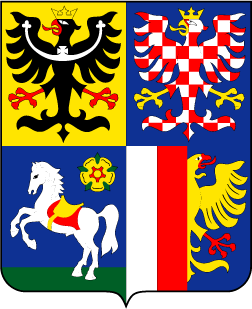     KRAJZávěrečný účetMoravskoslezského krajeza rok 2023Obsah závěrečného účtu:1	Základní údaje o rozpočtovém hospodaření kraje za rok 2023	61.1	Plnění rozpočtu příjmů	71.1.1	Daňové příjmy	71.1.2	Nedaňové příjmy	81.1.3	Kapitálové příjmy	91.1.4	Přijaté dotace	91.2	Plnění rozpočtu výdajů	111.3	Konsolidace	141.4	Financování	151.4.1	Financování prostřednictvím cizích zdrojů (úvěrů)	161.4.2	Zůstatky finančních prostředků na bankovních účtech kraje	171.5	Veřejnosprávní kontrola – porušení rozpočtové kázně	201.5.1	Veřejnosprávní kontroly u příjemců veřejné finanční podpory poskytované z rozpočtu kraje		201.5.2	Veřejnosprávní kontroly kraje jako příjemce veřejné finanční podpory	212	Reprodukce majetku kraje	212.1	Reprodukce majetku kraje z vlastních zdrojů	222.2	Reprodukce majetku kraje z dotací ze státního rozpočtu a státních fondů	222.3	Reprodukce majetku kraje spolufinancovaná z evropských finančních zdrojů	233	Dotační programy a individuální dotace	243.1	Dotační programy	243.2	Individuální dotace	254	Akce spolufinancované z evropských finančních zdrojů	264.1	Projekty Moravskoslezského kraje připravované v roce 2023 v rámci programového období 2021–2027	274.2	Projekty Moravskoslezského kraje realizované v roce 2023 v rámci programového období 2021–2027		284.3	Ukončené projekty realizované Moravskoslezským krajem v rámci programového období 2014–2020 a v rámci programového období 2021–2027	295	Peněžní fondy	305.1	Sociální fond	305.2	Zajišťovací fond	305.3	Fond finančních zdrojů JESSICA	315.4	Fond pro financování strategických projektů Moravskoslezského kraje	325.5	Fond sociálních služeb	325.6	Fond životního prostředí Moravskoslezského kraje	336	Dotace ze státního rozpočtu, státních fondů a z ostatních zdrojů a jejich finanční vypořádání	346.1	Dotace přijaté Moravskoslezským krajem ze státního rozpočtu a státních fondů	346.2	Dotace a náhrady ze státního rozpočtu pro obce v územní působnosti Moravskoslezského kraje administrované krajským úřadem	356.2.1	Dotace poskytnuté z jednotlivých kapitol státního rozpočtu – vyjma dotací na projekty spolufinancované z rozpočtu EU a akce programového financování	366.2.2	Dotace poskytnuté z jednotlivých kapitol státního rozpočtu – dotace na projekty spolufinancované z rozpočtu EU	366.2.3	Dotace poskytnuté z jednotlivých kapitol státního rozpočtu – dotace na akce programového financování	376.2.4	Náhrady poskytnuté z jednotlivých kapitol státního rozpočtu	376.3	Dotace přijaté z ostatních zdrojů	377	Hospodaření s majetkem	387.1	Majetek kraje	387.1.1	Přehled majetku kraje	387.1.2	Majetek kraje vedený na účtech kraje	397.1.3	Majetek příspěvkových organizací vedený na podrozvahových účtech kraje	397.2	Majetek kraji darovaný a bezúplatně převedený od cizích subjektů	417.3	Majetek kraji zapůjčený od cizích subjektů	417.4	Majetek krajem darovaný cizím subjektům	427.5	Majetek krajem vypůjčený cizím subjektům	427.6	Majetek krajem pronajatý cizím subjektům	428	Hospodaření příspěvkových organizací	448.1	Zdroje financování příspěvkových organizací	458.2	Výsledky hospodaření příspěvkových organizací	478.3	Přehled cizích zdrojů, závazků a zadluženosti příspěvkových organizací	488.4	Závazek veřejné služby a vyrovnávací platby za její výkon u příspěvkových organizací	509	Společnosti s účastí Moravskoslezského kraje	519.1	Obchodní společnosti s majetkovou účastí	519.2	Ostatní společnosti s účastí Moravskoslezského kraje	5410	Finanční vztahy k rozpočtům obcí, dobrovolných svazků obcí, krajů a jiným veřejným rozpočtům a k hospodaření dalších osob	5510.1	Finanční vztahy k rozpočtům obcí, dobrovolných svazků obcí, krajů a jiným veřejným rozpočtům		5510.2	Finanční vztahy k ostatním fyzickým a právnickým osobám	5711	Přezkoumání hospodaření kraje za rok 2023	5812	Závěr	5913	Přílohy	6313.1	Grafická část	63Graf č. 1 – Srovnání skutečných příjmů rozpočtu Moravskoslezského kraje v letech 2018–2023	64Graf č. 2 – Srovnání skutečných výdajů rozpočtu Moravskoslezského kraje v letech 2018–2023	65Graf č. 3 – Struktura skutečných příjmů rozpočtu Moravskoslezského kraje v roce 2023	66Graf č. 4 – Struktura skutečných výdajů rozpočtu Moravskoslezského kraje v roce 2023	67Graf č. 5 – Skutečné výdaje v rámci dotačních programů v jednotlivých odvětvích v roce 2023	6813.2	Tabulková část	69Tabulka č. 1 – Plnění rozpočtu Moravskoslezského kraje k 31. 12. 2023 – PŘÍJMY	70Tabulka č. 2 – Plnění rozpočtu Moravskoslezského kraje k 31. 12. 2023 – VÝDAJE	77Tabulka č. 3 – Přehled příjmů přijatých v roce 2023	120Tabulka č. 4 – Přehled čerpání akcí reprodukce majetku kraje z vlastních zdrojů včetně dotací ze státního rozpočtu v roce 2023	128Tabulka č. 5 – Přehled dotačních programů vyhlášených z rozpočtu kraje na rok 2023	139Tabulka č. 6 – Dofinancování dotačních programů vyhlášených v předcházejících letech	143Tabulka č. 7 – Přehled individuálních dotací poskytnutých z rozpočtu kraje v roce 2023	144Tabulka č. 8 – Přehled akcí Moravskoslezského kraje spolufinancovaných z evropských finančních zdrojů s čerpáním výdajů v roce 2023	157Tabulka č. 9 – Přehled účelových dotací ze státního rozpočtu a státních fondů podléhajících finančnímu vypořádání za rok 2023	163Tabulka č. 10 – Přehled dotací ze státního rozpočtu přijatých v roce 2023 nepodléhajících finančnímu vypořádání za rok 2023	165Tabulka č. 11 – Přehled přijatých prostředků ze státního rozpočtu na projekty spolufinancované z evropských finančních zdrojů v roce 2023	166Tabulka č. 12 – Přehled výdajů v odvětví dopravy v roce 2023	167Tabulka č. 13 – Přehled výdajů v odvětví chytrého regionu v roce 2023	177Tabulka č. 14 – Přehled výdajů v odvětví krizového řízení v roce 2023	181Tabulka č. 15 – Přehled výdajů v odvětví kultury v roce 2023	185Tabulka č. 16 – Přehled výdajů v odvětví prezentace kraje a edičního plánu v roce 2023	194Tabulka č. 17 – Přehled výdajů v odvětví regionálního rozvoje v roce 2023	196Tabulka č. 18 – Přehled výdajů v odvětví cestovního ruchu v roce 2023	200Tabulka č. 19 – Přehled výdajů v odvětví sociálních věcí v roce 2023	203Tabulka č. 20 – Přehled výdajů v odvětví školství v roce 2023	215Tabulka č. 21 – Přehled výdajů v odvětví územního plánování a stavebního řádu v roce 2023	240Tabulka č. 22 – Přehled výdajů v odvětví zdravotnictví v roce 2023	242Tabulka č. 23 – Přehled výdajů v odvětví životního prostředí v roce 2023	257Tabulka č. 24 – Přehled výdajů v odvětví financí a správy majetku v roce 2023	263Tabulka č. 25 – Přehled výdajů v odvětví vlastní správní činnost kraje a činnost zastupitelstva kraje v roce 2023	267Tabulka č. 26 – Výsledek hospodaření za rok 2023 u příspěvkové organizace v odvětví dopravy	270Tabulka č. 27 – Výsledek hospodaření za rok 2023 u příspěvkových organizací v odvětví chytrého regionu	271Tabulka č. 28 – Výsledek hospodaření za rok 2023 u příspěvkových organizací v odvětví kultury	272Tabulka č. 29 – Výsledek hospodaření za rok 2023 u příspěvkových organizací v odvětví sociálních věcí	273Tabulka č. 30 – Výsledek hospodaření za rok 2023 u příspěvkových organizací v odvětví školství	274Tabulka č. 31 – Výsledek hospodaření za rok 2023 u příspěvkových organizací v odvětví zdravotnictví	279Tabulka č. 32 – Přehled poskytnutých finančních prostředků příspěvkovým organizacím kraje	280Tabulka č. 33 – Přehled poskytnutých finančních prostředků obcím, dobrovolným svazkům obcí, krajům a jiným veřejným rozpočtům	326Tabulka č. 34 – Vypořádání finančních vztahů k ostatním fyzickým a právnickým osobám (včetně prostředků poskytnutých soukromým školám)	350Tabulka č. 35 – Přehled poskytnutých finančních prostředků příspěvkovým organizacím obcí dle zákona č. 561/2004 Sb., o předškolním, základním, středním, vyšším odborném a jiném vzdělávání (školský zákon), v platném znění	417Tabulka č. 36 – Sumář účetních výkazů za rok 2023 – Rozvaha Moravskoslezského kraje včetně příspěvkových organizací	432Tabulka č. 37 – Účetní výkazy za rok 2023 – Rozvaha Moravskoslezského kraje bez příspěvkových organizací	434Tabulka č. 38 – Sumář účetních výkazů za rok 2023 – Rozvaha příspěvkových organizací kraje	436Tabulka č. 39 – Sumář účetních výkazů za rok 2023 – Výkaz zisku a ztráty příspěvkových organizací kraje	438Tabulka č. 40 – Sumář účetních výkazů za rok 2023 – Rozvaha příspěvkové organizace v odvětví dopravy	439Tabulka č. 41 – Sumář účetních výkazů za rok 2023 – Výkaz zisku a ztráty příspěvkové organizace v odvětví dopravy	441Tabulka č. 42 – Sumář účetních výkazů za rok 2023 – Rozvaha příspěvkových organizací v odvětví chytrého regionu	442Tabulka č. 43 – Sumář účetních výkazů za rok 2023 – Výkaz zisku a ztráty příspěvkových organizací v odvětví chytrého regionu	444Tabulka č. 44 – Sumář účetních výkazů za rok 2023 – Rozvaha příspěvkových organizací v odvětví kultury	445Tabulka č. 45 – Sumář účetních výkazů za rok 2023 – Výkaz zisku a ztráty příspěvkových organizací v odvětví kultury	447Tabulka č. 46 – Sumář účetních výkazů za rok 2023 – Rozvaha příspěvkových organizací v odvětví sociálních věcí	448Tabulka č. 47 – Sumář účetních výkazů za rok 2023 – Výkaz zisku a ztráty příspěvkových organizací v odvětví sociálních věcí	450Tabulka č. 48 – Sumář účetních výkazů za rok 2023 – Rozvaha příspěvkových organizací v odvětví školství	451Tabulka č. 49 – Sumář účetních výkazů za rok 2023 – Výkaz zisku a ztráty příspěvkových organizací v odvětví školství	453Tabulka č. 50 – Sumář účetních výkazů za rok 2023 – Rozvaha příspěvkových organizací v odvětví zdravotnictví	454Tabulka č. 51 – Sumář účetních výkazů za rok 2023 – Výkaz zisku a ztráty příspěvkových organizací v odvětví zdravotnictví	45613.3	Výkaz pro hodnocení plnění rozpočtu územních samosprávných celků a dobrovolných svazků obcí (FIN 2-12 M) ke dni 31. 12. 2023	45713.4	Zpráva o výsledku přezkoumání hospodaření Moravskoslezského kraje za rok 2023	570Seznam použitých zkratek	618Základní údaje o rozpočtovém hospodaření kraje za rok 2023Zastupitelstvo Moravskoslezského kraje schválilo svým usnesením č. 10/948 ze dne 15. 12. 2022 rozpočet kraje na rok 2023. Rozpočet Moravskoslezského kraje byl sestaven a schválen ve výši 14.892.238 tis. Kč, a to jako schodkový. Schválený objem zdrojů byl tvořen příjmy v celkové výši 11.842.995 tis. Kč a financováním ve výši 3.049.243 tis. Kč (viz tabulka 1.1).Výsledek rozpočtového hospodaření	(v tis. Kč)Zastupitelstvo kraje při schvalování rozpočtu na rok 2023 stanovilo v souladu s § 12 odst. 2) písm. a) zákona č. 250/2000 Sb., o rozpočtových pravidlech územních rozpočtů, ve znění pozdějších předpisů, jako závazné ukazatele, jimiž se měla v roce 2023 povinně řídit Rada Moravskoslezského kraje jako výkonný orgán při hospodaření podle rozpočtu, rozpočet příjmů ve výši 11.842.995 tis. Kč a rozpočet výdajů ve výši 14.892.238 tis. Kč včetně všech jejich změn realizovaných v průběhu roku 2023 orgány kraje. V období od 1. 1. 2023 do 31. 12. 2023 došlo na základě rozpočtových opatření realizovaných radou kraje k navýšení těchto závazných ukazatelů, a to rozpočtu příjmů o 27.472.579 tis. Kč na 39.315.574 tis. Kč a rozpočtu výdajů o 29.752.930 tis. Kč na 44.645.168 tis. Kč. Bylo provedeno 497 rozpočtových opatření, všechna byla schválena radou kraje v rozsahu jejího svěření.K nárůstu rozpočtu příjmů a výdajů došlo zejména úpravou výše očekávaných účelových dotací z veřejných rozpočtů a ze zahraničí v celkovém objemu 26.062.315 tis. Kč. Jednalo se především o dotaci z kapitoly Ministerstva školství, mládeže a tělovýchovy určenou na financování přímých nákladů na vzdělávání pro školy a školská zařízení zřizovaná krajem a obcemi ve výši 19.516.179 tis. Kč, a dále o dotaci z kapitoly Ministerstva práce a sociálních věcí na financování běžných výdajů souvisejících s poskytováním základních druhů a forem sociálních služeb ve výši 2.977.419 tis. Kč. Další významný nárůst rozpočtu příjmů a výdajů představovalo navýšení rozpočtovaného objemu daňových příjmů ve výši 1.172.393 tis. Kč. Naproti tomu došlo v upraveném rozpočtu ke snížení zdrojové stránky (příjmy a financování) a výdajové stránky rozpočtu, a to především s ohledem na postup realizace projektů spolufinancovaných z evropských zdrojů o 625.502 tis. Kč, na postup realizace akcí reprodukce majetku kraje vyjma projektů spolufinancovaných z evropských zdrojů o 484.113 tis. Kč, a dále z důvodu nižšího počtu žadatelů v rámci kotlíkových dotací – 4. grantové schéma ve výši 129.215 tis. Kč. K významné úpravě rozpočtu došlo dále zapojením části zůstatku rozpočtového hospodaření za rok 2022 ve výši 2.449.807 tis. Kč. Další významnější úpravy objemu rozpočtu souvisely s nárůstem objemu přijatých nedaňových příjmů. Zbývající rozpočtová opatření neměla významný dopad na celkovou výši rozpočtu kraje.V průběhu roku 2023 došlo v upraveném rozpočtu ke zvýšení plánovaného salda příjmů a výdajů z -3.049.243 tis. Kč na -5.329.593 tis. Kč. Ve skutečnosti však dosáhlo k 31. 12. 2023 saldo příjmů a výdajů částky +1.689.849 tis. Kč, což je výsledek o 7.019.442 tis. Kč lepší, než se předpokládalo. Tento výsledek však neodpovídá výši zůstatku prostředků na účtech kraje a v pokladně, který bez započtení prostředků nezapojených do rozpočtu kraje k 31. 12. 2023 (zůstatky na účtech peněžních fondů aj.) činil 6.461.649 tis. Kč, neboť je nutné zohlednit následující faktory, které vznikly v průběhu roku 2023 především u financujících položek (třída 8):rozdíl ve výši 571.676 tis. Kč mezi rozpočtovaným objemem čerpání úvěrů UCB a ČS na předfinancování akcí spolufinancovaných z evropských finančních zdrojů a skutečným objemem načerpaných prostředků z důvodu nevyčerpání celého objemu rozpočtovaných výdajů financovaných těmito úvěry,rozdíl ve výši 12.533 tis. Kč mezi rozpočtovaným objemem splácení úvěru UCB na předfinancování akcí spolufinancovaných z evropských finančních zdrojů a skutečným objemem splacených prostředků v důsledku neobdržení všech očekávaných dotací určených na úhradu splátky těchto úvěrů,přecenění devizového účtu (nerealizované kurzové rozdíly) ve výši 1.350 tis. Kč.Financující položky jsou více popsány v podkapitole 1.4 Financování.Zlepšeného výsledku bylo dosaženo vyšším plněním příjmů (především daňových) oproti výdajům a pomalejší realizací vybraných akcí (víceletých projektů) schválených v rozpočtu kraje.V následujících tabulkách je případný rozdíl v součtovém řádku oproti součtu jednotlivých položek způsoben zaokrouhlením.Plnění rozpočtu příjmůCelkové příjmy Moravskoslezského kraje byly rozpočtovány ve schváleném rozpočtu na rok 2023 ve výši 11.842.995 tis. Kč. V upraveném rozpočtu k 31. 12. 2023 počítal kraj s příjmy v celkové výši 39.315.574 tis. Kč. Příjmy byly plněny celkově na 102,7 % upraveného rozpočtu zejména v souvislosti s vyšším plněním daňových příjmů.Daňové příjmyMezi daňové příjmy patří příjmy ze sdílených daní, poplatek za odebrané množství podzemní vody, poplatky za znečišťování ovzduší a správní poplatky.V roce 2023 dosáhly příjmy ze sdílených daní výše 10.576.237 tis. Kč, tj. 109 % upraveného rozpočtu.Plnění jednotlivých příjmů z daní v roce 2023	(v tis. Kč)Daň z příjmů právnických osob za kraje ve výši 81.487 tis. Kč byla v roce 2023 hrazena Moravskoslezským krajem jako daňovým poplatníkem pouze převodem mezi vlastními účty.Příjmy z podílu kraje na ostatních sdílených daních dosáhly v roce 2023 částky 10.494.750 tis. Kč. Schválený rozpočet na rok 2023 počítal s příjmy ze sdílených daní ve výši 8.500.000 tis. Kč, v průběhu roku 2023 byl rozpočet navýšen na 9.650.000 tis. Kč. Ve skutečnosti došlo k přeplnění příjmů ze sdílených daní oproti upravenému rozpočtu o 9 % z důvodu významného přeplnění u všech daní, objemově nejvíce u daně z přidané hodnoty a daně z příjmů právnických osob, u nichž byl zaznamenán příznivější vývoj inkasa vlivem přetrvávající vysoké inflace, růstu mezd a vysokým ziskům firem z roku 2022. Přeplněné příjmy ve výši 844.750 tis. Kč jsou součástí nespecifikované části zůstatku rozpočtového hospodaření za rok 2023.Ve srovnání let 2023 a 2022 došlo ve skutečnosti k meziročnímu nárůstu celkových příjmů ze sdílených daní o 1.474.128 tis. Kč, tj. o 16,3 %. Největší podíl na tomto nárůstu měl příjem z daně z příjmů právnických osob, kde přírůstek inkasa oproti roku 2022 činil 763.703 tis. Kč a příjem z daně z přidané hodnoty s přírůstkem ve výši 328.041 tis. Kč.Vývoj výnosů ze sdílených daní v jednotlivých měsících roku 2023 je zobrazen v následujícím grafu.Mezi daňové příjmy (dle třídění rozpočtové skladby) se zahrnuje také příjem z poplatků za znečišťování ovzduší ve výši 17.629 tis. Kč, příjem z poplatku za odebrané množství podzemní vody ve výši 17.314 tis. Kč a příjem ze správních poplatků, jejichž skutečný výběr v roce 2023 činil 3.145 tis. Kč.Nedaňové příjmyNedaňové příjmy dosáhly v roce 2023 objemu 1.185.833 tis. Kč, tj. plnění na 122 % upraveného rozpočtu.Přehled nedaňových příjmů rozpočtu kraje a jejich plnění v roce 2023	(v tis. Kč)Podrobnější informace o plnění jednotlivých druhů nedaňových příjmů jsou uvedeny v tabulce č. 3 Přílohy 13.2 Tabulková část.Kapitálové příjmyKapitálové příjmy byly ve sledovaném období naplněny v objemu 71.970 tis. Kč, tj. na 100 % upraveného rozpočtu.Přehled kapitálových příjmů rozpočtu kraje a jejich plnění v roce 2023	(v tis. Kč)Podrobnější informace o plnění jednotlivých druhů kapitálových příjmů jsou uvedeny v tabulce č. 3 Přílohy 13.2 Tabulková část.Přijaté dotaceV roce 2023 přijal Moravskoslezský kraj dotace v úhrnné výši 28.509.546 tis. Kč, tj. 100 % upraveného rozpočtu, z toho:účelově z jednotlivých kapitol státního rozpočtu a státních fondů 28.335.520 tis. Kč (z toho v rámci souhrnného dotačního vztahu 195.367 tis. Kč),od Národního fondu 4.188 tis. Kč,od ostatních rozpočtů ústřední úrovně 737 tis. Kč,od cizích států 45.464 tis. Kč,od zahraničních institucí 891 tis. Kč,od veřejných rozpočtů územní úrovně (kraje a obce) 122.746 tis. Kč.Objemy přijatých dotací jsou uvedeny ve výši, v jaké byly poskytnuty kraji, tj. bez ohledu na maximální výši stanovenou rozhodnutím o poskytnutí dotace.Z celkově přijatých dotací v roce 2023 v objemu 28.509.546 tis. Kč byly prostředky ve výši 21.654 tis. Kč v souladu s dotačními podmínkami vráceny v průběhu roku 2023 do rozpočtu poskytovatelů. Z tohoto důvodu se skutečné plnění příjmů z přijatých dotací o tuto částku snížilo a činí 28.487.892 tis. Kč.Objemy přijatých dotací v roce 2023 dle jednotlivých kapitol státního rozpočtu a ostatních zdrojů jsou uvedeny v následující tabulce.Objemy přijatých dotací do rozpočtu kraje v roce 2023	(v tis. Kč)Podrobnější informace o přijatých dotacích a jejich finančním vypořádání jsou obsahem kapitoly 6 Dotace ze státního rozpočtu, státních fondů a z ostatních zdrojů a jejich finanční vypořádání.Plnění rozpočtu výdajůCelkové výdaje Moravskoslezského kraje byly rozpočtovány ve schváleném rozpočtu na rok 2023 ve výši 14.892.238 tis. Kč. Upravený rozpočet výdajů dosáhl k 31. 12. 2023 výše 44.645.168 tis. Kč, z toho běžných výdajů 37.193.303 tis. Kč a kapitálových výdajů 7.451.865 tis. Kč (viz tabulka 1.6). Celkové navýšení bylo kryto zejména přijatými dotacemi ze státního rozpočtu a zapojeným zůstatkem hospodaření roku 2022. Skutečné čerpání výdajů k 31. 12. 2023 dosáhlo výše 38.670.172 tis. Kč, což představuje plnění na 87 % upraveného rozpočtu. Běžné výdaje byly čerpány na 92 % a kapitálové výdaje na 62 % upraveného rozpočtu. Podrobné údaje o plnění rozpočtu výdajů v členění podle rozpočtové skladby jsou uvedeny v tabulce č. 2 Přílohy 13.2 Tabulková část.Plnění rozpočtu výdajů v roce 2023	(v tis. Kč)Nenaplnění rozpočtu výdajů, zejména kapitálových, bylo způsobeno zejména neuskutečněním všech plánovaných výdajů na reprodukci majetku kraje a na akce spolufinancované z evropských finančních zdrojů. K nenaplnění rozpočtu výdajů dále přispěl i značný objem zdrojů pro sestavení rozpočtu na rok 2024 ve výši 1.975.287 tis. Kč, z něhož bylo cca 87 % alokováno na položkách běžných výdajů a zbývající část na položkách kapitálových výdajů.Přehled plnění rozpočtu výdajů dle účelu v roce 2023	(v tis. Kč)Realizace jednotlivých akcí rozpočtu dle účelu je podrobněji popsána v následujících kapitolách závěrečného účtu.Přehled plnění rozpočtu výdajů dle jednotlivých odvětví v roce 2023	(v tis. Kč)Nízká hodnota ukazatele plnění rozpočtu výdajů v odvětví financí a správy majetku je způsobena zařazením rezervy zdrojů pro sestavení rozpočtu na rok 2024 ve výši 1.975.287 tis. Kč.Podrobnější analýza plnění rozpočtu výdajů Moravskoslezského kraje v jednotlivých odvětvích včetně zdůvodnění jejich nečerpání je uvedena v tabulkách č. 9 až 22 Přílohy 13.2 Tabulková část. Je zde analyzováno plnění rozpočtu výdajů dle jednotlivých odvětví v členění na konkrétní akce, u kterých je rozlišeno, zda se jedná o výdaj na samosprávné a jiné činnosti, příspěvek na provoz, akci spolufinancovanou z evropských finančních zdrojů nebo v rámci reprodukce majetku kraje.V roce 2023 bylo komplexní zabezpečení zadávání veřejných zakázek pro Moravskoslezský kraj dle zákona č. 134/2016 Sb., o zadávání veřejných zakázek, ve znění pozdějších předpisů, zajišťováno interně pracovníky oddělení veřejných zakázek krajského úřadu a současně externě prostřednictvím společnosti MT Legal s.r.o., advokátní kancelář, a to na základě „Rámcových dohod na poskytování komplexních právních služeb a právního poradenství v oblasti veřejného investování a administrace zadávacích řízení“ a navazujících jednotlivých objednávek (tj. Prováděcích smluv). Tato společnost byla v roce 2023 pro Moravskoslezský kraj vyzvána k realizaci 72 zadávacích řízení, zároveň také dokončovala zadávací řízení zahájená v minulých letech, především v roce 2022. S ohledem na průběh realizace jednotlivých veřejných zakázek a na nastavení platebních podmínek bylo této společnosti v roce 2023 uhrazeno celkem 6.781 tis. Kč. Výdaje spojené s externí administrací zadávání veřejných zakázek byly hrazeny z výdajů vyčleněných v rozpočtu kraje na příslušné akce v rámci jednotlivých odvětví.Bezprostředně po zahájení ruské agrese vůči Ukrajině v únoru roku 2022 započala humanitární pomoc osobám postiženým konfliktem na Ukrajině. Jednalo se především o zřízení Krajského asistenčního centra pomoci Ukrajině (KACPU) pro povinnou registraci občanů přicházejících z Ukrajiny a zajištění ubytovacích kapacit pro tyto osoby.V roce 2023 bylo Krajské asistenční centrum pomoci Ukrajině (KACPU) provozováno v budově ve vlastnictví Moravskoslezského kraje na ul. Dr. Malého. V tomto zařízení byla občanům Ukrajiny poskytována veškerá administrativní pomoc související s dočasným pobytem na území České republiky a byla zde možnost i nouzového přespání občanů.Na základě usnesení vlády č. 207 ze dne 16. 3. 2022 o vyčlenění volných ubytovacích kapacit v krajích uložila vláda podle § 4 odst. 1 písm. a) zákona č. 240/2000 Sb., o krizovém řízení a o změně některých zákonů (krizový zákon), ve znění pozdějších předpisů, hejtmanům krajů zajistit ve spolupráci se starosty obcí s rozšířenou působností ubytovací kapacity. Moravskoslezský kraj přistoupil k organizaci zajištění nouzového ubytování pro občany Ukrajiny v součinnosti se všemi 22 obcemi s rozšířenou působností v územním obvodu kraje. Přechodné ubytování občanům Ukrajiny bylo na základě usnesení rady kraje č. 42/2879 ze dne 11. 4. 2022 poskytováno rovněž příspěvkovými organizacemi kraje v nemovitostech ve vlastnictví kraje, s nimiž příspěvkové organizace hospodaří. Dále kraj uzavřel smlouvy s vybranými poskytovateli ubytování (Slezská univerzita v Opavě, Ubytovna Ostrava, s.r.o., Ubytovna Pohraniční, s.r.o. a CPI Hotels, a.s.). V roce 2023 bylo přechodné ubytování občanům Ukrajiny poskytováno i v ubytovacím zařízení ve vlastnictví kraje na ul. Dr. Malého a na krajském úřadě.Výdaje vynaložené v roce 2023 na poskytnutí humanitární pomoci občanům Ukrajiny v celkové výši 752.762 tis. Kč jsou uvedeny v následující tabulce.Výdaje na poskytnutí humanitární pomoci občanům Ukrajiny v roce 2023	(v tis. Kč)Na úhradu výdajů vynaložených krajem na zajištění nouzového ubytování občanů Ukrajiny obdržel kraj v roce 2023 z kapitoly Všeobecná pokladní správa z rezervy na řešení krizových situací účelové dotace v celkové výši 800.579 tis. Kč V této částce jsou zahrnuty i dotace na výdaje, které kraj vynaložil v souvislosti se zajištěním nouzového ubytování v prosinci 2022, neboť dotace jsou poskytovány ex post. Dále kraj obdržel účelové dotaci poskytnutou Ministerstvem vnitra – Generálním ředitelstvím Hasičského záchranného sboru ČR na úhradu výdajů spojených se zajištěním provozu a činností Krajského asistenčního centra pomoci Ukrajině (KACPU) na ul. Dr. Malého ve výši 1.653 tis. Kč. V této částce je zahrnuta i dotace na výdaje, které kraj vynaložil na provoz KACPU v období září–prosinec 2022.Na úhradu sociálních služeb poskytlo Ministerstvo práce a sociálních věcí prostředky ve výši 90 tis. Kč a na zajištění koordinace adaptace a integrace osob s dočasnou ochranou prostředky ve výši 390 tis. Kč. Na financování ukrajinských asistentů pedagoga pro školy zřizované obcemi poskytlo Ministerstvo školství a tělovýchovy prostředky ve výši 19.999 tis. Kč.KonsolidacePři používání rozpočtové skladby, která je postavena na peněžním principu a sleduje veškeré operace na bankovních účtech, je smyslem konsolidace očištění příjmů a výdajů od interních přesunů peněžních prostředků mezi bankovními účty a účty fondů. Objem převodů mezi bankovními účty kraje včetně převodů do pokladny dosáhl v roce 2023 hodnoty 30.599 mil. Kč, přesuny prostředků fondů proběhly v objemu 377 mil. Kč. Celkem představuje konsolidace částku 30.976 mil. Kč (údaje o konsolidaci jsou obsaženy v tabulkách č. 1 a 2 Přílohy 13.2 Tabulková část).FinancováníPro rok 2023 byl schválen rozpočet Moravskoslezského kraje jako schodkový (rozdíl příjmů a výdajů představuje částku 3.049.243 tis. Kč). Schválený schodek byl tvořen především zapojením části zůstatku hospodaření roku 2022 ve výši 1.891.205 tis. Kč (z toho ve výši 250.000 tis. Kč termínovaných vkladů), přijetím půjčených prostředků ve výši 2.558.775 tis. Kč, příděly do peněžních fondů a zapojením fondů do rozpočtu kraje v celkové výši -6.725 tis. Kč a dále splácením půjčených prostředků ve výši 1.394.012 tis. Kč. Využitím výše popsaných složek financování byla výše zdrojů a výdajů v rozpočtu kraje vyrovnaná.V rámci upraveného rozpočtu k 31. 12. 2023 dosáhlo saldo příjmů a výdajů výše -5.329.593 tis. Kč (viz tabulka 1.10).Struktura financování rozpočtu kraje na rok 2023	(v tis. Kč)*) Změna stavu prostředků je uvedena ve sloupci „Skutečnost k 31. 12. 2023“ s opačným znaménkem – záporná hodnota představuje nárůst objemu prostředků na účtech (bez zohlednění termínovaných vkladů)**) Více viz kapitola 5 Peněžní fondyOd počátku roku 2023 byly postupně realizovány rozpočtové úpravy týkající se oblasti financování, a to jak v souvislosti s přesným vyčíslením a následným zapojením kladného zůstatku rozpočtového hospodaření roku 2022, tak ve vztahu k objemu přijatých dlouhodobých půjčených prostředků.K 31. 12. 2023 došlo k úpravě finančních prostředků, které představovaly zdroje roku 2022 a byly určeny ke krytí jednotlivých výdajů v rozpočtu roku 2023, na částku 4.250.583 tis. Kč (zapojení části zůstatku ve výši 4.000.583 tis. Kč a termínovaných vkladů ve výši 250.000 tis. Kč), a to zejména z důvodu zapojení účelově vázaných finančních prostředků z roku 2022 k dofinancování akcí spolufinancovaných z evropských finančních zdrojů, akcí reprodukce majetku kraje a akcí jinak smluvně zajištěných a převedených do roku 2023.Podstatná část nespecifikovaného zůstatku rozpočtového hospodaření roku 2022 ve výši 687.741 tis. Kč byla zapojena do rozpočtu kraje na rok 2023. Jednalo se o prostředky, které byly použity k dofinancování akcí rozpočtu kraje na rok 2023 a financování nových akcí v souladu se Strategií rozvoje Moravskoslezského kraje na léta 2019–2027, a dále šlo o prostředky ve výši 12.581 tis. Kč k nahrazení příjmů v rozpočtu kraje na rok 2023, které byly přijaty koncem roku 2022. Zbývající prostředky nespecifikovaného zůstatku rozpočtového hospodaření roku 2022 ve výši 100 mil. Kč byly přiděleny usnesením zastupitelstva kraje č. 12/1281 ze dne 8. 6. 2023 do Fondu pro financování strategických projektů Moravskoslezského kraje. Tato operace proběhla mimo rozpočet kraje.Dále byl v roce 2023 zastupitelstvem kraje schválen mimořádný příděl do Fondu pro financování strategických projektů ve výši 350 mil. Kč po uhrazení očekávané pohledávky jistiny za Sberbank CZ, a.s. v likvidaci. Výplatu 95 % jistiny pohledávky ve výši 352 mil. Kč kraj obdržel dne 26. 3. 2024. Zbývající část pohledávky ve výši 5 % (cca 18,5 mil. Kč) bude předmětem dalšího řešení insolvenční správkyně v roce 2024. Spolu s mimořádným přídělem ve výši 150 mil. Kč z finančních prostředků alokovaných v rozpočtu kraje na rok 2023 díky využití části mimořádného přeplnění příjmů ze sdílených daní v roce 2023, bylo umožněno snížit nově poptávaný úvěrový rámec o 500 mil. Kč, tj. na 1,5 mld. Kč.Financování prostřednictvím cizích zdrojů (úvěrů)Celková zadluženost Moravskoslezského kraje k 31. 12. 2023 dosáhla výše 2.754.030 tis. Kč. V následující tabulce jsou přehledně popsány úvěry využívané krajem.Přehled úvěrů využívaných krajemNa splácení úvěru UCB, a.s. (projektový) jsou využívány především prostředky, které kraj obdrží od jednotlivých řídících orgánů za akce, na jejichž předfinancování si kraj půjčí (splacené prostředky mohou být znovu načerpány až do výše poskytnutého úvěru), a částečně vlastní prostředky kraje. V roce 2023 kraj čerpal tento úvěr na financování projektů zejména v oblasti dopravy, školství, sociálních věcí, zdravotnictví, životního prostředí, územního plánování a kultury.V roce 2023 bylo počítáno s odčerpáním úvěrového rámce ČS, a.s., ve výši 1.403.039 tis. Kč. K nižšímu čerpání oproti plánu došlo z důvodů posunutí předpokládaných termínů realizace staveb, zejména v důsledku dlouhých lhůt trvání územního a stavebního řízení v rámci veřejných zakázek na výběr zhotovitele nebo vzájemné koordinace se souběžně realizovanými akcemi (např. dotazy účastníků a následné prodlužování lhůt, odvolání neúspěšných účastníků veřejných zakázek atd.).Zastupitelstvo kraje svým usnesením č. 14/1524 ze dne 7. 12. 2023 rozhodlo o uzavření nového úvěrového rámce s UCB, a.s. v maximální výši 1,5 mld. Kč na předfinancování a spolufinancování evropských projektů kraje a jeho příspěvkových organizací. Úvěr lze čerpat v období let 2024-2029 a splacen musí být nejpozději do 31. 12. 2030.  Na splácení budou využívány zejména prostředky, které kraj obdrží od jednotlivých řídících orgánů za akce, na jejichž předfinancování si kraj půjčí (splacené prostředky mohou být znovu načerpány až do výše poskytnutého úvěru) a částečně vlastní prostředky kraje.Krajem je pravidelně sledován a vyhodnocován ukazatel zadluženosti podle metodiky mezinárodní ratingové společnosti Moody´s Investors Service (dále jen Moody´s), a dále fiskální pravidlo dle zákona č. 23/2017 Sb., o pravidlech rozpočtové odpovědnosti.Ukazatel zadluženosti dle společnosti Moody´s, je využíván při přehodnocování mezinárodního ratingu kraje a je vypočítán jako podíl dluhu (hodnota všech ve skutečnosti krajem načerpaných a nesplacených úvěrů) k provozním příjmům kraje (příjmy daňové, nedaňové a neinvestiční dotace). K udržení ratingu kraje na současné úrovni A1 je společností doporučováno dlouhodobě nepřekročit hodnotu cca 20 %. K 31. 12. 2023 dosáhl tento ukazatel hodnoty 7,1 % (k 31. 12. 2022 to bylo 6,3 %).Fiskální pravidlo dle zákona č. 23/2017 Sb., o pravidlech rozpočtové odpovědnosti, stanoví kraji, resp. územně samosprávným celkům, hospodařit v zájmu zdravých a udržitelných veřejných financí tak, aby výše jeho dluhu nepřekročila k rozvahovému dni 60 % průměru jeho příjmů za poslední 4 rozpočtové roky. Překročí-li dluh kraje k rozvahovému dni uvedený poměr, je kraj povinen jej v následujícím kalendářním roce snížit nejméně o 5 % z rozdílu mezi výší svého dluhu a 60 % průměru svých příjmů za poslední 4 rozpočtové roky. Nesníží-li kraj svůj dluh, Ministerstvo financí v následujícím kalendářním roce rozhodne podle zákona o rozpočtovém určení daní o pozastavení převodu jeho podílu na výnosu daní. K 31. 12. 2023 dosáhl tento ukazatel hodnoty 7,9 % (k 31. 12. 2022 to bylo 6,9 %).Zůstatky finančních prostředků na bankovních účtech krajeK datu 31. 12. 2023 činil celkový zůstatek všech finančních prostředků kraje 8.351,8 mil. Kč. V této hodnotě jsou započteny i prostředky v pokladně kraje. Mezi tyto finanční prostředky nejsou zahrnuty depozitní účty (účty cizích prostředků) a účet pro přenesenou daňovou povinnost DPH.Tyto prostředky bylo možno diverzifikovat mezi 10 spolupracujících bank (Česká národní banka (ČNB); Česká spořitelna, a. s. (ČS); Československá obchodní banka, a. s. (ČSOB); J&T Banka, a. s. (JT); Komerční banka, a. s. (KB); MONETA Money Bank, a. s. (MONETA); Oberbank AG pobočka Česká republika (OB); PPF Banka, a. s. (PPF); Raiffeisenbank, a. s. (RFB) a UniCredit Bank Czech Republic and Slovakia, a. s. (UCB)).Rozložení finančních prostředků dle typu účtu	(v mil. Kč)Z výše uvedeného grafu je patrno, že největší podíl úložek (98 %) byl uložen u ČNB a tzv. systémově významných institucí, které pro daný rok stanoví ČNB. Zbývající část finančních prostředků (2 %) byla uložena v rámci diverzifikace mezi 2 další spolupracující bankovní domy (OB a JT). U MONETY kraj neměl provedenu žádnou úložku.Zvýšený zůstatek v ČNB byl způsoben krátkodobým převodem prostředků z účtů komerčních bank (ČS, ČSOB, KB, PPF, RFB a UCB) za účelem eliminace poplatku do rezolučního fondu. V lednu 2024 došlo ke zpětnému převodu na účty kraje vedené u komerčních bank. Kraj tímto převodem ušetřil na poplatcích do rezolučního fondu cca 11,3 mil. Kč.Odbor financí naplňoval pravidla pro nakládání s finančními prostředky kraje, která byla schválena radou kraje usnesením č. 51/3637 ze dne 29. 8. 2022. Pravidla se týkala omezení délky úložek u ČNB na období max. 9 měsíců, u systémově významných bank (ČS, ČSOB, KB, PPF, RFB a UCB) na období 14 dnů a u ostatních bank (JT, OB a MONETA) na vklady s max. jednodenní výpovědní lhůtou.Přes výrazný přesun prostředků k systémově významným bankám se díky růstu úrokových sazeb a dennímu řízení cash flow podařilo přeplnit očekávaný příjem z úrokových výnosů. K datu 31. 12. 2023 tak kraj inkasoval na úrokových příjmech částku 390,2 mil. Kč (schválený rozpočet počítal s částkou 100 mil. Kč). Dále kraj inkasoval částku 3,9 mil. Kč jako peněžní plnění nahrazující úrok za úložku provedenou v ČNB.Veřejnosprávní kontrola – porušení rozpočtové kázněV rámci systému finančního řízení zabezpečujícího hospodaření s veřejnými prostředky je realizována finanční kontrola. Uspořádání a rozsah finanční kontroly vykonávané mezi orgány veřejné správy, mezi orgány veřejné správy a žadateli nebo příjemci veřejné finanční podpory a uvnitř orgánů veřejné správy upravuje zákon č. 320/2001 Sb., o finanční kontrole ve veřejné správě a o změně některých zákonů (zákon o finanční kontrole), ve znění pozdějších předpisů (dále jen „zákon o finanční kontrole“). V souladu s § 22 odst. 2 tohoto zákona byla rovněž zpracována Zpráva Moravskoslezského kraje o výsledcích finančních kontrol za rok 2023.Veřejnosprávní kontrola vykonávaná kontrolními orgány je systém finanční kontroly, který zahrnuje kontrolu skutečností rozhodných pro hospodaření s veřejnými prostředky zejména při vynakládání veřejných výdajů včetně veřejné finanční podpory u kontrolovaných osob, a to před jejich poskytnutím, v průběhu jejich použití a následně po jejich použití, včetně auditu podle přímo použitelných předpisů Evropských společenství.Veřejnosprávní kontroly u příjemců veřejné finanční podpory poskytované z rozpočtu krajeMoravskoslezský kraj provádí veřejnosprávní kontroly u příjemců veřejné finanční podpory poskytované z rozpočtu kraje v souladu se zákonem o finanční kontrole. V pravidelných čtvrtletních intervalech jsou orgány kraje (i výbory) informovány o výsledcích veřejnosprávních kontrol u příspěvkových organizací kraje. O porušení rozpočtové kázně a uložení odvodu do rozpočtu kraje u příspěvkových organizací kraje rozhoduje v souladu s platnou legislativou v případě prostředků hrazených z rozpočtu kraje rada kraje, v ostatních případech krajský úřad.Dle § 22 odst. 1 zákona č. 250/2000 Sb., o rozpočtových pravidlech územních rozpočtů, ve znění pozdějších předpisů, se za porušení rozpočtové kázně považuje neoprávněné použití nebo zadržení peněžních prostředků poskytnutých z rozpočtu územního samosprávného celku. Při správě odvodů a penále uložených za porušení rozpočtové kázně se postupuje dle zákona č. 280/2009 Sb., daňový řád, ve znění pozdějších předpisů.Veřejnosprávní kontrola v podmínkách Moravskoslezského kraje byla v roce 2023 dále zakotvena v dokumentech, které upravují vztahy orgánů kraje k příspěvkovým organizacím, jejichž zřizovatelem je kraj. Poskytování veřejné finanční podpory příjemcům této podpory bylo upraveno v Ekonomickém řádu krajského úřadu a v navazující směrnici (Směrnice pro veřejnou finanční podporu). Kompetence v oblasti kontroly, formální a procesní stránka kontroly a postup řešení důsledků kontrolních zjištění byly stanoveny Kontrolním řádem krajského úřadu a na něj navazující metodikou (Proces kontroly a šetření stížností na místě, porušení rozpočtové kázně).V rámci následné veřejnosprávní kontroly bylo v roce 2023 u příspěvkových organizací zřizovaných krajem ukončeno celkem 34 kontrol hospodaření. Porušení rozpočtové kázně nebylo zjištěno u žádné z kontrolovaných organizací.Zároveň bylo ve zmiňovaném období ukončeno celkem 10 kontrol u příspěvkových organizací zřízených obcemi v oblasti školství podle § 10 zákona o finanční kontrole. Jednalo se o kontroly zaměřené na čerpání přímých nákladů na vzdělávání. Porušení rozpočtové kázně nebylo zjištěno u žádné z kontrolovaných organizací.V oblasti poskytování veřejných finančních podpor (dotací) bylo v roce 2023 zaměstnanci krajského úřadu zařazenými do odboru podpory korporátního řízení a kontroly ukončeno celkem 57 následných veřejnosprávních kontrol u příjemců veřejné finanční podpory a 123 kontrol administrativních. Ostatní odbory prováděly veřejnosprávní kontroly v rámci standardního monitoringu všech poskytnutých dotací (ukončeno celkem 513 kontrol, z toho 491 kontrol v programech na zlepšení kvality ovzduší a životního prostředí). Porušení rozpočtové kázně bylo na základě kontrol dotací konstatováno celkem ve 12 případech v celkové výši 3.746 tis. Kč.Veřejnosprávní kontroly kraje jako příjemce veřejné finanční podporyU Moravskoslezského kraje jako příjemce veřejné finanční podpory bylo v roce 2023 ukončeno pěti kontrolními/auditními orgány celkem 6 veřejnosprávních kontrol a 3 audity podle přímo použitelných předpisů Evropských společenství.Hlavními cíli finanční kontroly bylo prověřit:dodržování právních předpisů a opatření přijatých orgány veřejné správy v mezích těchto předpisů při hospodaření s veřejnými prostředky k zajištění stanovených úkolů těmito orgány,zajištění ochrany veřejných prostředků proti rizikům, nesrovnalostem nebo jiným nedostatkům způsobeným zejména porušením právních předpisů, nehospodárným, neúčelným a neefektivním nakládáním s veřejnými prostředky nebo trestnou činností,včasné a spolehlivé informování vedoucích orgánů veřejné správy o nakládání s veřejnými prostředky, o prováděných operacích, o jejich průkazném účetním zpracování za účelem účinného usměrňování činnosti orgánů veřejné správy v souladu se stanovenými úkoly,hospodárný, efektivní a účelný výkon veřejné správy.Moravskoslezský kraj v roce 2023 nehradil žádný odvod za porušení rozpočtové kázně.Reprodukce majetku krajeZákladním členěním reprodukce majetku je rozlišení neinvestičních a investičních výdajů. V případě neinvestičních výdajů reprodukce majetku jde buď o opravu či udržování nebo pořízení drobného dlouhodobého majetku, u kterých doba použitelnosti je delší než 1 rok a ocenění nepřevyšuje částku 40 tis. Kč. V případě investičních výdajů spojených s reprodukcí jde zejména o technické zhodnocení, kterým rozumíme výdaje na dokončené nástavby, přístavby a stavební úpravy, rekonstrukce a modernizace majetku.Moravskoslezský kraj vedle vlastních zdrojů na reprodukci majetku využívá i evropské finanční zdroje a podporu ze státního rozpočtu a státních fondů.Přehled jednotlivých akcí financovaných z vlastních zdrojů a ze státního rozpočtu je uveden v tabulce č. 4 Přílohy 13.2 Tabulková část. Výdaje na reprodukci majetku kraje spolufinancovanou z evropských finančních zdrojů jsou zahrnuty v tabulce č. 8 Přílohy 13.2 Tabulková část.Reprodukce majetku kraje v roce 2023 dle zdroje financování	(v tis. Kč)Na financování reprodukce majetku se rovněž podílí přímo příspěvkové organizace kraje, které vynakládají vlastní finanční prostředky získané v rámci své hospodářské činnosti.Reprodukce majetku kraje z vlastních zdrojůČerpání výdajů na reprodukci majetku kraje v jednotlivých odvětvích k 31. 12. 2023 činilo 2.256.009 tis. Kč, tj. 59 % upraveného rozpočtu. Rozdíl rozpočtovaných výdajů a skutečného čerpání je 1.586.574 tis. Kč, z toho finanční prostředky ve výši 1.475.716 tis. Kč byly účelově převedeny do rozpočtu na rok 2024 na dofinancování nedokončených akcí. Zbývající finanční prostředky představují skutečnou úsporu a jsou součástí neúčelového přebytku hospodaření za rok 2023.Přehled a zdůvodnění nevyčerpaných prostředků je uveden v tabulkách č. 12 až 25 Přílohy 13.2 Tabulková část.Přehled výdajů na reprodukci majetku kraje z vlastních zdrojů v roce 2023 v členění dle odvětví	(v tis. Kč)Reprodukce majetku kraje z dotací ze státního rozpočtu a státních fondůV roce 2023 byly Moravskoslezskému kraji poskytnuty na reprodukci majetku dotace z jednotlivých kapitol státního rozpočtu v celkové výši 435.560 tis. Kč. Skutečné čerpání poskytnutých dotací činilo 428.122 tis. Kč, což představuje 98 % poskytnutých finančních prostředků ze státního rozpočtu. Konečnými příjemci dotací bylo jedenáct příspěvkových organizací Moravskoslezského kraje a ve třech případech kraj.Financování reprodukce majetku ze státního rozpočtu v roce 2023	(v tis. Kč)Reprodukce majetku kraje spolufinancovaná z evropských finančních zdrojůNa pořízení a technické zhodnocení hmotného a nehmotného dlouhodobého majetku (včetně majetku pořízeného formou dotací poskytnutých příspěvkovým organizacím kraje) spolufinancovaného z evropských finančních zdrojů bylo vynaloženo k 31. 12. 2023 celkem 1.543.329 tis. Kč. Finanční prostředky obdrží kraj až na základě žádosti o dotaci zpětně.Přehled výdajů na reprodukci majetku kraje v rámci akcí spolufinancovaných z evropských finančních zdrojů v roce 2023	(v tis. Kč)Celkové shrnutí výdajů spolufinancovaných z evropských finančních zdrojů za jednotlivé operační programy, odvětví, programovací období, fáze jednotlivých projektů apod. je zpracováno v kapitole 4 Akce spolufinancované z evropských finančních zdrojů. Přehled akcí MSK spolufinancovaných z evropských finančních zdrojů s čerpáním výdajů v roce 2023 je pak uveden v tabulce č. 8 Přílohy 13.2 Tabulková část.Dotační programy a individuální dotaceMoravskoslezský kraj vyhlašuje dotační programy každoročně od roku 2002 a jejich tématika se mění v závislosti na potřebách finanční podpory v daných odvětvích. Na rok 2023 byly vyhlášeny dotační programy v odvětví krizového řízení, kultury, regionálního rozvoje, cestovního ruchu, sociálních věcí, školství, zdravotnictví a životního prostředí. Výběr projektů a poskytování dotací probíhá na základě jednotného a závazného vnitřního předpisu Směrnice pro veřejnou finanční podporu.Cílem finanční podpory je podpořit v kraji zejména významné kulturní aktivity, napomoci obnovovat kulturní památky a památkově chráněné nemovitosti Moravskoslezského kraje, zabezpečit odpovídající sociální služby, uplatňovat sociální politiku kraje, mimo jiné i podporu preventivních projektů směřujících k eliminaci výskytu kriminality a dalších sociálně-patologických jevů, podpořit kvalitní školské i volnočasové aktivity dětí a mládeže, zvýšit ekologickou stabilitu krajiny, ovlivnit územní a ekonomický rozvoj kraje a v neposlední řadě i zvýšit jeho propagaci nabízením možností aktivního odpočinku v kraji a s tím související podpora cestovního ruchu.V případech, kdy nebylo možné v roce 2023 již podpořit projekty v rámci dotačních programů (zejména z důvodu, že nesplňovaly plně všechny podmínky dotačního programu nebo byl příjem žádostí do dotačního programu již ukončen), poskytoval Moravskoslezský kraj individuální dotace. Individuální dotace byly poskytovány v odvětví dopravy, chytrého regionu, krizového řízení, kultury, prezentace kraje a edičního plánu, regionálního rozvoje, cestovního ruchu, sociálních věcí, školství, zdravotnictví, životního prostředí a financí a správy majetku.Dotační programyV upraveném rozpočtu kraje na rok 2023 bylo na dotační programy vyčleněno celkem 3.812.148 tis. Kč. V této částce jsou zahrnuty finanční prostředky přijaté z Ministerstva práce a sociálních věcí ve výši 2.977.419 tis. Kč, které byly použity na financování dotačního programu Program na podporu poskytování sociálních služeb. K 31. 12. 2023 bylo v rámci dotačních programů vyčerpáno celkem 3.632.230 tis. Kč, což představuje čerpání 95 % upraveného rozpočtu kraje určeného na tyto programy. Nevyčerpané finanční prostředky ve výši 159.528 tis. Kč byly účelově převedeny do upraveného rozpočtu kraje na rok 2024; tyto smluvně zajištěné účelové prostředky jsou určeny k doplacení splátek dotací nevyplacených v roce 2023, zejména z důvodu nastavení doby použitelnosti dotací na období přesahující konec roku 2023.Dotace poskytnuté v rámci dotačních programů v roce 2023	(v tis. Kč)Dotační programy v Moravskoslezském kraji jsou rovněž rozlišovány dle období financování a použití finančních prostředků na:jednoleté dotační programy, ve kterých je financování a použití prostředků vázáno na rok, pro který byl program vyhlášen,víceleté dotační programy, které jsou v daném roce financovány v plné, tj. schválené výši, ale použití těchto prostředků je prodlouženo na více let,víceleté dotační programy, u kterých financování a použití prostředků probíhá více let.U víceletých dotačních programů je vyplácení splátek podmíněno splněním smluvních podmínek. Nesplněním těchto smluvních podmínek či snížením celkových uznatelných nákladů projektu je vyplácení dalších splátek dotace příjemci přiměřeně kráceno. V tabulce č. 5 Přílohy 13.2 Tabulková část je uveden podrobný přehled dotačních programů vyhlášených na rok 2023 dle jednotlivých odvětví a skupin příjemců za projekty, které byly příjemci dotací realizovány. V tabulce č. 6 Přílohy 13.2 Tabulková část je uveden celkový přehled dosud vyplacených finančních prostředků na realizované dotační programy vyhlášené v předchozích letech. Vrácené nedočerpané finanční prostředky v průběhu realizace dotačního programu nebo v rámci finančního vypořádání (do konce února roku 2024) jsou uvedeny jako vrácené finanční prostředky.Podíl skutečných výdajů na dotační programy v členění na jednotlivá odvětví je uveden v grafu č. 5 Přílohy 13.1 Grafická část.Individuální dotaceV roce 2023 byly mimo dotační programy poskytnuty z rozpočtu kraje individuální dotace obcím, dobrovolným svazkům obcí, jiným veřejným rozpočtům a ostatním právnickým a fyzickým osobám v celkové výši 560.347 tis. Kč. V této částce nejsou zahrnuty dotace pro organizace krajem zřízené nebo založené, dotace poskytované dle zvláštního zákona (např. na dopravní obslužnost, regionální funkce knihoven apod.) a dotace financované z jiných zdrojů (např. dotacemi ze státního rozpočtu, příspěvkem od HMMC na zabezpečení úkolů jednotky požární ochrany, poplatky za odběr podzemní vody apod.). Přehled veškerých poskytnutých finančních prostředků je obsahem kapitoly 10 Finanční vztahy k rozpočtům obcí, dobrovolných svazků obcí, krajů a jiným veřejným rozpočtům a k hospodaření dalších osob.Individuální dotace poskytnuté v roce 2023	(v tis. Kč)Individuální dotace byly poskytovány na základě žádostí jednotlivých žadatelů, kdy vzhledem k charakteru a účelu aktivity nebylo možno požádat o podporu z vyhlášených dotačních programů, a to přesto, že se jednalo o aktivity obecně prospěšné, navazující na akce realizované krajem, případně sloužící k prezentaci kraje. Režim čerpání jednotlivých individuálních dotací byl nastaven smluvními podmínkami, které se lišily dle charakteru podporované aktivity a časové použitelnosti dotací.V tabulce č. 7 Přílohy 13.2 Tabulková část je uveden podrobný přehled poskytnutých individuálních dotací dle akcí a příjemců.Akce spolufinancované z evropských finančních zdrojůV upraveném rozpočtu kraje na rok 2023 bylo na financování akcí z evropských finančních zdrojů vyčleněno 3.721.430 tis. Kč. Rozpočtované prostředky roku 2023 byly vyčerpány ve výši 2.704.477 tis. Kč a zahrnují:výdaje na 139 individuálních projektů, jejichž žadatelem byl Moravskoslezský kraj, případně jeho příspěvková organizace, které Moravskoslezský kraj přispívá z rozpočtu kraje na financování vlastního podílu (2.007.568 tis. Kč, viz tabulka 1.19),výdaje na projekty samostatně realizované příspěvkovými organizacemi v odvětví školství, kultury, zdravotnictví a sociálních věcí (648.978 tis. Kč),výdaje na přípravu projektů, které nejsou v rozpočtu kraje rozpočtovány jako individuální projekty (47.652 tis. Kč),výdaje vynaložené na sankce a vratky (279 tis. Kč).K 31. 12. 2023 byl rozpočet čerpán na 73 % upraveného rozpočtu.Dále v textu kapitoly Akce spolufinancované z evropských finančních zdrojů jsou blíže popisovány individuální projekty kraje, jejichž žadatelem je Moravskoslezský kraj, případně příspěvková organizace kraje, kterým kraj přispívá z rozpočtu. U těchto projektů se Moravskoslezský kraj zavázal k úhradě výdajů projektů na základě usnesení o přípravě, resp. o kofinancování a profinancování.Celkové výdaje v roce 2023 na akce spolufinancované z evropských zdrojů	(v tis. Kč)K úhradě výdajů akcí spolufinancovaných z evropských finančních zdrojů bylo v roce 2023 použito více zdrojů financování.K úhradě vlastního podílu Moravskoslezského kraje (včetně neuznatelných výdajů) byly použity zejména vlastní prostředky kraje. Částečně byl vlastní podíl krytý rovněž úvěrem od České spořitelny v úhrnné částce 140.103 tis. Kč u čtyř projektů energetických úspor v odvětví školství, u dvou projektů v odvětví sociálních věcí (Rekonstrukce a výstavba Domova Březiny a Zateplení a stavební úpravy správní budovy, pavilonu E a F Domova Březiny) a u projektu v odvětví územního plánování „Digitální technická mapa MSK“.K profinancování podílu Evropské unie a podílu státního rozpočtu byly využity rovněž vlastní prostředky kraje, a to zejména u projektů, které byly v přípravné fázi a nebylo ze strany poskytovatele dotace schváleno rozhodnutí o poskytnutí dotací, a dále u projektů financovaných zálohově (ex-ante), kde byly prostředky z vlastních zdrojů použity na částečné předfinancování podílu dotace z důvodu zajištění plynulosti realizace aktivit projektu. U projektů financovaných ze strany poskytovatele až na základě předložených účetních dokladů (ex-post) je na předfinancování podílu EU čerpán komerční úvěr; v roce 2023 byl úvěr čerpán ve výši 503.062 tis. Kč. Po zpětném proplacení prostředků od poskytovatele dotace byly přijaté prostředky použity na splátku úvěru. U projektů, které jsou financovány ex-ante, byly v roce 2023 kraji poskytnuty zálohové platby.Projekty Moravskoslezského kraje připravované v roce 2023 v rámci programového období 2021–2027V roce 2023 byly v upraveném rozpočtu kraje vyčleněny prostředky ve výši 64.358 tis. Kč na přípravnou fázi 43 projektů. Vzhledem k větší časové náročnosti přípravy projektů a posunu výzev ze strany řídících orgánů byly finanční prostředky v roce 2023 čerpány ve výši 14.496 tis. Kč. Nevyčerpané finanční prostředky byly zapojeny do rozpočtu na rok 2024.Výdaje v roce 2023 na připravované akce spolufinancované z evropských zdrojů dle odvětví	(v tis. Kč)Ve fázi přípravy jsou evidovány projekty, u kterých byly učiněny nezbytné kroky k podání žádosti o dotaci, ale ze strany poskytovatele nebylo vydáno rozhodnutí o poskytnutí dotace. Mezi nejvýznamnější projekty ve stádiu přípravy byly například POHO Park Gabriela, Městečko bezpečí, projekty zaměřené na transformaci v sociální oblasti nebo projekty energetických úspor v odvětví školství.Podrobný přehled a zdůvodnění nevyčerpání vyčleněných prostředků je uvedeno v tabulkách č. 12 až 25 Přílohy 13.2 Tabulková část.Projekty Moravskoslezského kraje realizované v roce 2023 v rámci programového období 2021–2027Upravený rozpočet roku 2023 ve výši 1.767.420 tis. Kč představoval zdroje pro 48 individuálních projektů, které realizoval Moravskoslezský kraj (příp. jeho příspěvková organizace za finanční podpory Moravskoslezského kraje) v rámci alokace vyčleněné Evropskou unií.Výdaje v roce 2023 na realizované akce spolufinancované z evropských zdrojů dle odvětví	(v tis. Kč)K 31. 12. 2023 byl rozpočet čerpán ve výši 959.790 tis. Kč, což představuje čerpání 54 % upraveného rozpočtu. Podrobný přehled a zdůvodnění nevyčerpání vyčleněných prostředků je uvedeno v tabulkách č. 12 až 25 Přílohy 13.2 Tabulková část.Mezi objemově významné investiční projekty, které byly realizovány v roce 2023, patří Kotlíkové dotace v Moravskoslezském kraji – 4. a 5. výzva v částce 235.799 tis. Kč, akce Rekonstrukce a modernizace silnice II/470H Severní spoj (Ostrava) v částce 65.934 tis. Kč a akce Rozvoj a modernizace pracovišť navazujících na urgentní příjem Slezské nemocnice v Opavě (Slezská nemocnice v Opavě) v částce 66.902 tis. Kč.V roce 2023 dále pokračovala realizace neinvestičních projektů spolufinancovaných z Operačního programu Zaměstnanost zejména v sociální oblasti; ty byly zaměřeny jak na přímou podporu sociálních služeb, tak na systémové záležitosti. V oblasti školství byly realizovány projekty zaměřené na modernizaci výuky na středních školách a projekt Potravinová pomoc dětem v sociální nouzi z prostředků OPZ+ v Moravskoslezském kraji.V roce 2023 bylo vydáno rozhodnutí o poskytnutí dotace z Operačního programu Spravedlivá transformace a zahájena realizace strategického projektu Černá kostka – Centrum digitalizace, vědy a inovací.Přehled akcí realizovaných a spolufinancovaných z evropských finančních zdrojů v roce 2023 je uveden v tabulce č. 8 Přílohy 13.2 Tabulková část.Ukončené projekty realizované Moravskoslezským krajem v rámci programového období 2014–2020 a v rámci programového období 2021–2027Upravený rozpočet pro 48 projektů, jejichž realizace, případně finanční vypořádání bylo ukončeno v roce 2023, činil 1.173.967 tis. Kč a k 31. 12. 2023 byl vyčerpán ve výši 1.033.282 tis. Kč. Z toho v rámci programového období 2014–2020 se jednalo o ukončení realizace 46 projektů a v rámci programového období 2021–2027 o 2 projekty. Přehled ukončených projektů dle odvětví	(v tis. Kč)V roce 2023 byla ukončena realizace např. u projektů energetických úspor v odvětví školství, dále byly ukončeny projekty zaměřené na rekonstrukce a opravy silnic (Modernizace silnice II/473 Šenov – Frýdek-Místek; Silnice II/479 Ostrava, ulice Opavská, mosty 479-004 přes vodní tok Odra).Další objemově významné projekty byly zrealizovány v odvětví zdravotnictví (Modernizace pracovišť v Nemocnici s poliklinikou Karviná-Ráj; Modernizace a rekonstrukce pavilonu psychiatrie Nemocnice s poliklinikou Havířov, p. o.; Rekonstrukce a modernizace infekčního oddělení Nemocnice Havířov; Rozvoj infektologického pracoviště Slezské nemocnice v Opavě).Peněžní fondySociální fondSociální fond byl zřízen usnesením rady kraje č. 259/9 ze dne 9. 8. 2001. Tvorba a použití fondu se řídí statutem fondu, jehož poslední aktualizace byla schválena usnesením rady kraje č. 57/4224 ze dne 28. 11. 2022.Tvorba a čerpání sociálního fondu v roce 2023	(v Kč)V souladu se statutem fondu bude zúčtování přídělu do fondu za rok 2023 provedeno podle skutečného objemu zúčtovaných platů zaměstnanců a odměn uvolněných členů zastupitelstva kraje po schválení závěrečného účtu kraje.Zajišťovací fondZajišťovací fond byl zřízen usnesením zastupitelstva kraje č. 13/356/2 ze dne 12. 12. 2002. Tvorba a použití fondu se řídí statutem fondu, jehož poslední aktualizace byla schválena usnesením zastupitelstva kraje č. 16/1922 ze dne 4. 6. 2020.Tvorba a čerpání Zajišťovacího fondu v roce 2023	(v Kč)Připsané úroky ve výši 6.890.071,27 Kč představují objem prostředků k vypořádání za rok 2023 v souladu se statutem fondu.Fond finančních zdrojů JESSICAFond návratných finančních zdrojů JESSICA vznikl na základě usnesení zastupitelstva kraje č. 4/286 ze dne 15. 6. 2017. Tvorba a použití fondu se řídí statutem fondu, jehož poslední aktualizace byla schválena usnesením zastupitelstva kraje č. 17/2084 ze dne 3. 9. 2020 včetně úpravy názvu fondu.Tvorba a čerpání Fondu finančních zdrojů JESSICA v roce 2023	(v Kč)Objem prostředků k vypořádání za rok 2023 v souladu se statutem fondu představují připsané úroky na zvláštním bankovním účtu fondu v průběhu roku 2023 ve výši 12.568.804,16 Kč, nerozpočtovaná část příjmů ze splátek jistin a úroků z poskytnutých úvěrů z finančního nástroje JESSICA v Regionálním operačním programu regionu soudržnosti Moravskoslezsko (Urban Development Fund MS s.r.o.) ve výši 0,13 Kč, nerozpočtovaná část příjmů ze splátek jistin a úroků z poskytnutých návratných finančních zdrojů v rámci podpory rozvoje obcí a měst v kraji ve výši 7.294.630,49 Kč, nerozpočtovaná část příjmů z vratek dotací v rámci dotačního programu „Program na podporu přípravy projektové dokumentace“ financovaného z Fondu finančních zdrojů JESSICA ve výši 0,84 Kč a nečerpané prostředky alokované v rozpočtu kraje na poskytnutí návratných zdrojů obcím ve výši 0,57 Kč. Z důvodu nenaplnění příjmu ze splátky jistiny a úroků z poskytnutých úvěrů z finančního nástroje JESSICA v Regionálním operačním programu regionu soudržnosti Moravskoslezsko (Národní rozvojová banka, a.s.) ve výši 0,79 Kč a splátky jistiny Osoblažské úzkorozchodné dráhy o.p.s. ve výši 647.647,52 Kč je objem prostředků k vypořádání o tuto částku snížen.Fond pro financování strategických projektů Moravskoslezského krajeFond pro financování strategických projektů Moravskoslezského kraje byl zřízen usnesením zastupitelstva kraje č. 4/262 ze dne 15. 6. 2017 a tímto usnesením zastupitelstvo kraje zároveň schválilo statut fondu.Tvorba a čerpání Fondu pro financování strategických projektů MSK v roce 2023 	(v Kč)Objem prostředků k vypořádání za rok 2023 v souladu se statutem fondu činí 75.731.158,13 Kč. Jedná se zejména o připsané úroky ve výši 75.731.136,88 Kč nezapojené v roce 2023 do rozpočtu kraje a o nevyčerpané prostředky v rámci akcí financovaných z fondu v celkové výši 21,25 Kč.Fond sociálních služebFond sociálních služeb byl zřízen usnesením zastupitelstva kraje č. 19/1959 ze dne 21. 4. 2016 a tímto usnesením zastupitelstvo kraje zároveň schválilo statut fondu. Tvorba a čerpání Fondu sociálních služeb v roce 2023	(v Kč)Připsané úroky ve výši 12.647.047,67 Kč představují objem prostředků k vypořádání za rok 2023 v souladu se statutem fondu.Fond životního prostředí Moravskoslezského krajeFond životního prostředí Moravskoslezského kraje byl zřízen usnesením zastupitelstva kraje č. 22/1854 ze dne 14. 12. 2011. Tvorba a použití fondu se řídí statutem fondu, jehož poslední aktualizace byla schválena usnesením zastupitelstva kraje č. 6/613 ze dne 14. 12. 2017.Tvorba a čerpání Fondu životního prostředí MSK v roce 2023	(v Kč)V souladu se statutem fondu představují připsané úroky ve výši 1.273.950,03 Kč a nevyčerpané prostředky v rámci financovaných dotačních programů ve výši 477.665,81 Kč objem prostředků k vypořádání za rok 2023.Dotace ze státního rozpočtu, státních fondů a z ostatních zdrojů a jejich finanční vypořádáníV roce 2023 obdržel Moravskoslezský kraj dotace v úhrnné výši 28.509.546 tis. Kč. Kromě těchto finančních prostředků kraj zprostředkovává v přenesené působnosti poskytování dotací obcím, kdy tyto finanční prostředky nevstupují do rozpočtu kraje, ale jsou pouze přijaty na bankovní účty a následně poskytnuty příslušným obcím (viz podkapitola 6.2).V souladu s § 75 zákona č. 218/2000 Sb., o rozpočtových pravidlech a o změně některých souvisejících zákonů (rozpočtová pravidla), a v souladu s vyhláškou Ministerstva financí č. 367/2015 Sb., o zásadách a lhůtách finančního vypořádání vztahů se státním rozpočtem, státními finančními aktivy nebo Národním fondem (vyhláška o finančním vypořádání), ve znění vyhlášky č. 435/2017 Sb., bylo provedeno finanční vypořádání účelových dotací přijatých v roce 2023 (případně v předešlých letech), které byly předmětem finančního vypořádání za rok 2023. Finanční vypořádání projektů realizovaných v rámci evidenčního dotačního systému a projektů spolufinancovaných z evropských zdrojů se provádí po ukončení jejich financování. U některých projektů realizovaných z evropských finančních zdrojů a v rámci evidenčního dotačního systému jsou finanční prostředky poskytovány zpětně dle skutečných vynaložených výdajů při jejich realizaci. Tyto finanční prostředky nepodléhají finančnímu vypořádání.Finanční vypořádání poskytnutých dotací ze státního rozpočtu a státních fondů do rozpočtu Moravskoslezského kraje je uvedeno v podkapitole 6.1, finanční vypořádání dotací přijatých z jednotlivých kapitol státního rozpočtu pro obce Moravskoslezského kraje je uvedeno v podkapitole 6.2 a finanční vypořádání dotací poskytnutých z jiných zdrojů je uvedeno v podkapitole 6.3.Dotace přijaté Moravskoslezským krajem ze státního rozpočtu a státních fondůV roce 2023 obdržel Moravskoslezský kraj ze státního rozpočtu a státních fondů dotace v úhrnné výši 28.335.520 tis. Kč. Podrobnější informace o jednotlivých dotacích jsou uvedeny v tabulkách č. 9–11 Přílohy 13.2 Tabulková část.Přehled dotací přijatých ze státního rozpočtu a státních fondů v roce 2023	(v tis. Kč)Poznámky:Ve sloupci poskytnuto je uvedený objem prostředků připsaných na účet kraje.Údaje uvedené v tabulce u projektů spolufinancovaných z evropských finančních zdrojů zahrnují i vratky realizované v průběhu roku, pokud byly vráceny z příjmu roku 2023.Dotace a náhrady ze státního rozpočtu pro obce v územní působnosti Moravskoslezského kraje administrované krajským úřademDotace a náhrady poskytnuté ze státního rozpočtu do rozpočtů obcí, které byly zprostředkovány Moravskoslezským krajem v přenesené působnosti, dle § 19 odst. 2 zákona č. 218/2000 Sb., o rozpočtových pravidlech a o změně některých souvisejících zákonů nevstupují do rozpočtu kraje, ale jsou pouze přijaty na jeho bankovní účty, a následně poskytnuty příslušným obcím.Finanční vypořádání zpracovává Moravskoslezský kraj v přenesené působnosti, dle vyhlášky č. 367/2015 Sb., o zásadách a lhůtách finančního vypořádání vztahů se státním rozpočtem, státními finančními aktivy a Národním fondem (vyhláška o finančním vypořádání). Finanční vypořádání se neprovádí u dotací poskytnutých ex-post (jedná o úhradu prokazatelně vynaložených výdajů minulých let) a u náhrad poskytnutých dle zvláštních právních předpisů (jedná se o úhradu/kompenzaci prokazatelně vzniklých nákladů obcím za povinnosti uložené jim právními předpisy, jejichž plnění nenapomáhá jejich činnosti, ale jejichž účelem je celospolečenský prospěch).Dotace poskytnuté z jednotlivých kapitol státního rozpočtu – vyjma dotací na projekty spolufinancované z rozpočtu EU a akce programového financováníObcím v územní působnosti Moravskoslezského kraje byly v roce 2023 ze státního rozpočtu poskytnuty jednoleté dotace v celkovém objemu 238.013 tis. Kč. Z toho 5.712 tis. Kč bylo poskytnuto jako dotace ex-post.Jednoleté dotace poskytnuté obcím z jednotlivých kapitol státního rozpočtu (v tis. Kč)1) Finanční prostředky, které obce vyčerpaly nad rámec celkového objemu dotace stanovené rozhodnutím, a které budou obcím dofinancovány (jako dotace ex-post poskytnutá v roce 2024), kapitolou Všeobecná pokladní správa, po ukončení finančního vypořádání za rok 2023.Dotace poskytnuté z jednotlivých kapitol státního rozpočtu – dotace na projekty spolufinancované z rozpočtu EUK 31.12.2023 bylo ukončeno financování 466 projektů spolufinancovaných z rozpočtu Evropské unie, na které bylo za celé období jejich trvání poskytnuto 580.928 tis. Kč. Z kapitoly Ministerstva práce a sociálních věcí se jednalo o projekty realizované v rámci Operačního programu Zaměstnanost, z kapitoly Ministerstva školství, mládeže a tělovýchovy o projekty v rámci Operačního programu Výzkum, vývoj a vzdělávání, z kapitoly Ministerstva kultury o projekty z Národního plánu obnovy a z kapitoly Ministerstva životního prostředí o projekty z Operačního programu Životní prostředí. Z toho 13.218 tis. Kč bylo poskytnuto jako dotace ex-post.Dotace poskytnuté obcím na projekty spolufinancované z rozpočtu Evropské unie s ukončeným financováním	(v tis. Kč)Dotace poskytnuté z jednotlivých kapitol státního rozpočtu – dotace na akce programového financováníV roce 2023 bylo na akce evidované v systému programového financování uvolněno celkem 5.094 tis. Kč. Z toho 57 tis. Kč bylo poskytnuto jako dotace ex-post.Dotace poskytnuté obcím na akce programového financování	(v tis. Kč)Náhrady poskytnuté z jednotlivých kapitol státního rozpočtu V roce 2023 bylo proplaceno 96 žádostí obcí o náhradu v celkové výši 16.026 tis. Kč. Největší část, tj. 12.886 tis. Kč, připadlo na náhradu obcím s rozšířenou působností na činnost odborného lesního hospodáře, dle § 37 zákona č. 289/1995 Sb., o lesích a o změně a doplnění některých zákonů (lesní zákon).Náhrady poskytnuté obcím	(v tis. Kč)Dotace přijaté z ostatních zdrojůV roce 2023 přijal Moravskoslezský kraj investiční a neinvestiční dotace od obcí, krajů, Národního fondu, rozpočtů ústřední úrovně, cizích států a mezinárodních institucí v celkovém objemu 174.026 tis. Kč.Přehled dotací přijatých z ostatních zdrojů v roce 2023	(v tis. Kč)Hospodaření s majetkemMajetek krajePřehled majetku krajeMajetek Moravskoslezského kraje vedený v rozvaze kraje a majetek vedený na podrozvahových účtech včetně majetku kraje předaného k hospodaření příspěvkovým organizacím kraje, který je veden v jejich účetnictví, byl k 31. 12. 2023 ve výši 72.814.946 tis. Kč. Přehled tohoto majetku dle účetních výkazů je uveden v následující tabulce.Přehled majetku kraje v roce 2023	(v tis. Kč)Rozvahy v plném rozsahu za kraj jako účetní jednotku a v souhrnu za jeho příspěvkové organizace i za jednotlivá odvětví jsou uvedeny v tabulkách č. 36 až 38, 40, 42, 44, 46, 48 a 50 Přílohy 13.2 Tabulková část.Majetek kraje vedený na účtech krajeMoravskoslezský kraj vede na svých majetkových účtech dlouhodobý majetek kraje (stálá aktiva), v členění na dlouhodobý nehmotný majetek, dlouhodobý hmotný majetek, dlouhodobý finanční majetek a dlouhodobé pohledávky. Podrobnější údaje o dlouhodobém majetku jsou uvedeny v Účetní závěrce Moravskoslezského kraje k rozvahovému dni 31. 12. 2023.Majetek příspěvkových organizací vedený na podrozvahových účtech krajeDlouhodobý nemovitý a movitý majetek kraje předaný k hospodaření příspěvkovým organizacím kraje je veden na podrozvahových účtech kraje. Přírůstky a úbytky tohoto majetku jsou zřizovateli hlášeny jednou ročně ke dni 31. 12. daného roku. Předaný dlouhodobý nemovitý a movitý majetek byl zřizovatelem odsouhlasen na základě soupisů dlouhodobého majetku předložených příspěvkovými organizacemi a zaúčtován na podrozvahových účtech kraje k 31. 12. 2023.Majetek příspěvkových organizací kraje vedený na podrozvahových účtech kraje v roce 2023	(v tis. Kč)Struktura majetku příspěvkových organizací kraje vedeného na podrozvahových účtech kraje v roce 2023 dle odvětví	(v tis. Kč)Moravskoslezský kraj nabyl majetek v roce 2023 následujícím způsobem:z rozpočtu kraje,z účelových prostředků státního rozpočtu,z evropských zdrojů,z prostředků účasti státu v rámci programového financování reprodukce majetku,formou darování,formou bezúplatných převodů.Majetek kraji darovaný a bezúplatně převedený od cizích subjektůNa základě darovacích smluv získal Moravskoslezský kraj v roce 2023 od cizích subjektů majetek v celkové hodnotě 228.782 tis. Kč.Přehled majetku darovaného kraji v roce 2023	(v tis. Kč)Největší část darovaného majetku kraji představuje majetek darovaný kraji Ředitelstvím silnic a dálnic ČR v účetní hodnotě 215.207 tis. Kč, z toho:pozemky v hodnotě 64.245 tis. Kč,budovy a stavby v hodnotě 150.962 tis. Kč.Majetek darovaný kraji obcemi, městy a statutárními městy na území Moravskoslezského kraje byl darován v účetní hodnotě 13.182 tis. Kč, z toho:pozemky v hodnotě 3.819 tis. Kč,budovy a stavby v hodnotě 9.363 tis. Kč.Moravskoslezský kraj získal v roce 2023 formou bezúplatných převodů od cizích subjektů majetek v celkové hodnotě 4.952 tis. Kč.Přehled majetku bezúplatně převedeného kraji v roce 2023	(v tis. Kč)Největší část bezúplatně převedeného majetku kraji představují pozemky postoupené kraji ČR – Úřadem pro zastupování státu ve věcech majetkových v účetní hodnotě 4.929 tis. Kč. Pozemky byly předány k hospodaření Správě silnic Moravskoslezského kraje, příspěvková organizace.Majetek kraji zapůjčený od cizích subjektůNa základě smluv a předávacích protokolů užíval kraj k 31. 12. 2023 zapůjčený majetek v celkové hodnotě 2.242 tis. Kč. Jednalo se o výtvarná díla určená k výzdobě sídla krajského úřadu zapůjčená od tří subjektů.Přehled majetku zapůjčeného kraji v roce 2023	(v tis. Kč)Majetek krajem darovaný cizím subjektůmNa základě darovacích smluv schválených orgány kraje daroval Moravskoslezský kraj v roce 2023 cizím subjektům majetek v celkové hodnotě 180.238 tis. Kč.Přehled majetku darovaného krajem v roce 2023	(v tis. Kč)Největší část darovaného majetku představuje majetek darovaný obcím, městysům, městům a statutárním městům na území Moravskoslezského kraje v účetní hodnotě 125.489 tis. Kč, z toho:pozemky v hodnotě 84.094 tis. Kč,budovy a stavby v hodnotě 40.617 tis. Kč,movitý majetek v hodnotě 778 tis. Kč.Majetek krajem vypůjčený cizím subjektůmNa základě uzavřených smluv Moravskoslezský kraj v roce 2023 vypůjčil cizím subjektům majetek v celkové hodnotě 1.043.296 tis. Kč.Přehled majetku vypůjčeného krajem v roce 2023	(v tis. Kč)Největší část vypůjčeného majetku představuje majetek vypůjčený ČR – Hasičskému záchrannému sboru Moravskoslezského kraje v účetní hodnotě 746.560 tis. Kč, z tohopozemky v hodnotě 8.218 tis. Kč,budovy a stavby v hodnotě 658.079 tis. Kč,movitý majetek v hodnotě 43.009 tis. Kč,software v hodnotě 37.254 tis. Kča movitý majetek vypůjčený Letišti Ostrava, a.s. v účetní hodnotě 126.087 tis. Kč.Majetek krajem pronajatý cizím subjektůmMoravskoslezský kraj v roce 2023 pronajímal za úplatu na základě uzavřených smluv s cizími subjekty majetek uvedený v následující tabulce.Přehled majetku pronajatého krajem v roce 2023	(v tis. Kč)Rozdíl mezi smluvní výši ročního nájemného a skutečně uhrazeným nájemným za rok 2023 vznikl u níže uvedených nájemců z těchto důvodů:Letiště Ostrava a.s., uhradilo nižší nájemné z důvodu započtení nájemného oproti pohledávce vůči Moravskoslezskému kraji z titulu zhodnocení majetku kraje provedením oprav velkého rozsahu a technického zhodnocení majetku,Nemocnice Nový Jičín, a. s., uhradila nižší nájemné z důvodu zápočtu pohledávky ze salda oproti vypořádací části nájemného, zápočtu pohledávky z nadsalda oproti realizovanému zateplení.Hospodaření příspěvkových organizacíMoravskoslezský kraj v souladu se zákonem č. 250/2000 Sb., o rozpočtových pravidlech územních rozpočtů, a v souladu se zákonem č. 129/2000 Sb., o krajích, zřizuje příspěvkové organizace pro takové činnosti ve své působnosti, které jsou zpravidla neziskové a jejichž rozsah, struktura a složitost vyžadují samostatnou právní subjektivitu.K 1. 1. 2023 byla zřízena příspěvková organizace v odvětví sociálních věcí Domov pod Bílou horou, příspěvková organizace. K tomuto dni byl kraj zřizovatelem 218 příspěvkových organizací. K 1. 10. 2023 došlo ke vzniku příspěvkové organizace v odvětví kultury Černá kostka, příspěvková organizace. Ke dni 31. 12. 2023 byl kraj zřizovatelem 219 příspěvkových organizací.Přehled příspěvkových organizací kraje dle typu v odvětví v roce 2023Hlavní činností příspěvkové organizace v odvětví dopravy – Správy silnic Moravskoslezského kraje, příspěvkové organizace, je správa a celoroční údržba silnic včetně jejich součástí a příslušenství, údržba a opravy mostů, údržba dopravního značení, silniční zeleně a zajištění výkonu vlastnických práv Moravskoslezského kraje k silnicím II. a III. tříd.Hlavní činností příspěvkových organizací v odvětví chytrého regionu v případě Moravskoslezského energetického centra, příspěvkové organizace, je zajišťování odborného poradenství v oblasti energetiky, energetických služeb, energetického managementu a rozvoje chytrého regionu pro potřeby Moravskoslezského kraje, jeho příspěvkových organizací, příprava strategie Moravskoslezského kraje v rámci Platformy pro uhelné regiony v transformaci, zajišťování rozvoje čisté mobility Moravskoslezského kraje a poradenství a konzultační činnost pro obce a veřejnost v oblasti úspor energií. V případě Moravskoslezského datového centra, příspěvkové organizace, se jedná o zajišťování přípravy a realizace projektů v oblasti informačních a komunikačních technologií, inteligentních systémů řízení dopravy a projektů v rámci strategie chytrého regionu pro potřeby Moravskoslezského kraje a rovněž jeho příspěvkových organizací.Hlavní činností příspěvkových organizací v odvětví kultury je zásadním způsobem obohacovat kulturní a společenský život občanů.Hlavní činností příspěvkových organizací v odvětví sociálních věcí je poskytování sociálních služeb, poskytování sociálně-právní ochrany dětí, včetně zajišťování odborného posuzování pro účely zprostředkování náhradní rodinné péče a činnosti zařízení pro děti vyžadující okamžitou pomoc. Jedna příspěvková organizace vykonávala rovněž činnost dětského domova pro děti do 3 let věku. Příspěvkovými organizacemi v odvětví sociálních věcí byly k 31. 12. 2023 poskytovány registrované sociální služby v členění dle druhu – domovy pro osoby se zdravotním postižením, domovy pro seniory, domovy se zvláštním režimem, chráněné bydlení, odborné sociální poradenství, odlehčovací služby, sociální rehabilitace, telefonická krizová pomoc, podpora samostatného bydlení, azylový dům, sociálně terapeutické dílny.Hlavní činností příspěvkových organizací v odvětví školství je vzdělávání a výchova žáků podle vzdělávacích programů včetně poskytování školských služeb (stravování a ubytování dětí, žáků, studentů), zajištění náhradní výchovné péče nezletilé osobě, případně zletilé osobě do 19 let, případně poskytování poradenských služeb dětem, žákům, studentům, jejich zákonným zástupcům, školám a školským zařízením. Ve zřizovací listině je vymezen hlavní účel a předmět činnosti vždy dle typu organizace.Hlavní činností příspěvkových organizací v odvětví zdravotnictví je poskytování diagnostické, preventivní, léčebné, ošetřovatelské a rehabilitační péče, jejímž cílem je zlepšení zdravotního stavu člověka či zmírnění jeho utrpení.Zdroje financování příspěvkových organizacíPříspěvkové organizace kraje hospodaří s finančními prostředky, které pocházejí z různých zdrojů. Jedná se zejména o prostředky přijaté z rozpočtu zřizovatele, tj. Moravskoslezského kraje, ze státního rozpočtu či z rozpočtu územních samosprávných celků, a dále o prostředky poskytnuté z evropských finančních zdrojů zasílané přes rozpočet zřizovatele. Příspěvkové organizace hospodaří mimo výše uvedené také s finančními prostředky poskytnutými ze státních fondů, které nebyly poskytnuty přes rozpočet zřizovatele – Moravskoslezského kraje, a dále s peněžními dary a příspěvky od jiných subjektů přijatých ve prospěch zřizovatele.Objem finančních prostředků zaslaný v roce 2023 příspěvkovým organizacím přes rozpočet nebo z rozpočtu Moravskoslezského kraje byl v celkové výši 13.075.686 tis. Kč. K financování svých činností příspěvkové organizace Moravskoslezského kraje skutečně použily k 31. 12. 2023 finanční prostředky v celkové výši 12.842.696 tis. Kč. V rámci finančního vypořádání byly v roce 2024 vráceny do rozpočtu kraje finanční prostředky ve výši 232.990 tis. Kč. V následujících tabulkách jsou tyto vratky příspěvků zohledněny (údaje neobsahují poskytnuté návratné finanční výpomoci).Přehled zdrojů financování všech příspěvkových organizací kraje je uveden v tabulce 1.45 a přehled použití zdrojů na jednotlivé druhy příspěvků u příspěvkových organizací kraje je uveden v tabulce 1.46.Přehled zdrojů financování příspěvkových organizací kraje v roce 2023	(v tis. Kč)Použití zdrojů na jednotlivé druhy příspěvků u příspěvkových organizací kraje v roce 2023	(v tis. Kč)Financování neinvestičních a investičních činností příspěvkových organizací zřízených Moravskoslezským krajem v roce 2023 je uvedeno v následujících tabulkách. Neinvestiční prostředky byly poskytovány jako příspěvek na provoz nebo účelový příspěvek na provoz, investiční prostředky jako investiční příspěvky do fondu investic.Objemy provozních prostředků poskytnutých příspěvkovým organizacím za jednotlivá odvětví	(v tis. Kč)Objemy investičních prostředků poskytnutých příspěvkovým organizacím za jednotlivá odvětví	(v tis. Kč)Konkrétní příspěvky na provoz a investiční příspěvky z rozpočtu kraje jednotlivým příspěvkovým organizacím jsou uvedeny v tabulce č. 32 Přílohy 13.2 Tabulková část.Finanční prostředky, které byly určeny příspěvkovým organizacím na financování reprodukce majetku Moravskoslezského kraje pro rok 2023 nebo na spolufinancování akcí realizovaných za pomoci evropských fondů, jsou blíže rozepsány v kapitole 2 Reprodukce majetku kraje, v kapitole 4 Akce spolufinancované z evropských finančních zdrojů a v tabulkách č. 4 a 8 Přílohy 13.2 Tabulková část.Přehledy přijatých státních dotací dle odvětví včetně podrobných informací o jejich výši a použití jsou uvedeny v kapitole 6 Dotace ze státního rozpočtu, státních fondů a z ostatních zdrojů a jejich finanční vypořádání.Výsledky hospodaření příspěvkových organizacíPříspěvkové organizace Moravskoslezského kraje dosáhly v roce 2023 v celkovém součtu zlepšeného výsledku hospodaření, vytvořený zisk činil 119.701 tis. Kč. Na tomto výsledku se podílelo 190 organizací hospodařících se ziskem v celkovém součtu 120.948 tis. Kč, 27 organizací s vyrovnaným hospodařením a 2 organizace hospodařících s celkovou dosaženou ztrátou ve výši 1.247 tis. Kč. Přehled jednotlivých příspěvkových organizací členěný dle odvětví včetně jejich výsledků hospodaření je uveden v tabulkách č. 26 až 31 Přílohy 13.2 Tabulková část.Přehled výsledků hospodaření příspěvkových organizací dle odvětví v roce 2023Přehled cizích zdrojů, závazků a zadluženosti příspěvkových organizacíNávratné finanční výpomociKraj v roce 2023 poskytl návratné finanční výpomoci příspěvkovým organizacím v odvětví chytrého regionu, kultury, sociálních věcí, školství a zdravotnictví v celkovém objemu 235.615 tis. Kč.Poskytnutí návratných finančních výpomocí příspěvkovým organizacím kraje dle odvětví v roce 2023	(v tis. Kč)V odvětví chytrého regionu byla příspěvkové organizaci Moravskoslezské energetické centrum poskytnuta návratná finanční výpomoc na předfinancování podílu projektu Centrum veřejných energetiků spolufinancovaného z Operačního programu Spravedlivá transformace.V odvětví kultury byla poskytnuta návratná finanční výpomoci na profinancování schváleného projektu „Remeslá a priemysel v múzeu“, předkládaný do programu Interreg V-A Slovenská republika – Česká republika 2014-2020, prioritní osy 2 – Kvalitné životné prostredie, v letech 2023–2024.V odvětví sociálních věcí byly poskytnuty příspěvkovým organizacím návratné finanční výpomoci na zabezpečení plynulého financování běžných provozních činností z důvodu opožděných plateb dotace ze státního rozpočtu z kapitoly Ministerstva práce a sociálních věcí dle zákona č. 108/2006 Sb., o sociálních službách. Poskytnuté prostředky byly ve stanoveném termínu vráceny zpět zřizovateli.V odvětví školství byly školám poskytnuty návratné finanční výpomoci ve výši 6.084 tis Kč na profinancování schválených projektů v rámci výzvy č. 21 Integrovaného regionálního operačního programu. Dále na zajištění financování nákupu výukové pomůcky ve výši 1.600 tis. Kč v rámci dotačního programu Ministerstva zemědělství Centra odborné přípravy. V rámci projektu „TPA – Inovační centrum pro transformaci vzdělávání" realizovaného z Operačního programu Spravedlivá transformace byla vyplacena školám návratná finanční výpomoc ve výši 36.926 tis. Kč.V odvětví zdravotnictví byly nemocnicím poskytnuty návratné finanční výpomoci na předfinancování podílů SR a EU u projektů spolufinancovaných z Operačního programu Životní prostředí.Úvěrové zdroje a nesplacené závazky příspěvkových organizacíPřehled o úvěrových zdrojích a výše nesplacených úvěrů příspěvkových organizací dle odvětví	(v tis. Kč)Smlouvy na poskytnutí úvěrů jsou příspěvkovými organizacemi uzavírány se souhlasem zřizovatele.V odvětví školství využívala Střední průmyslová škola a Obchodní akademie, Bruntál, příspěvková organizace úvěry pro zajištění finančních prostředků na předfinancování podílů SR a EU u projektů „Technika bez hranic“ a „Síť školních podnikatelských inkubátorů“ spolufinancovaných z Operačního programu INTERREG V-A Česká republika – Polsko v rámci prioritní osy 3, kdy jsou dotace vypláceny ex-post. Projekty byly v roce 2023 ukončeny, vypořádány a k 31. 12. 2023 byly úvěry splaceny. V odvětví zdravotnictví využívá nemocnice úvěry za účelem zajištění finančních prostředků ve výši hodnoty krátkodobých pohledávek za zdravotními pojišťovnami. Revolvingové úvěry využívají nemocnice v souvislosti financováním investičních projektů realizovaných z Integrovaného regionálního operačního programu – REACT, kdy jsou dotace vypláceny ex-post. Příspěvkové organizace v odvětví dopravy, chytrého regionu, kultury a sociálních věcí nevyužívaly k 31. 12. 2023 žádné úvěrové zdroje.Přehled o závazcích z obchodního styku po lhůtě splatnosti příspěvkových organizací odvětví zdravotnictví	(v tis. Kč)Příspěvkové organizace v odvětví dopravy, chytrého regionu, kultury, sociálních věcí a školství nevykazovaly k 31. 12. 2023 žádné závazky po lhůtě splatnosti.Ručitelský závazekPříspěvková organizace Správa silnic Moravskoslezského kraje obdržela na základě uzavřené smlouvy prostřednictvím kraje dotace z rozpočtu Státního fondu dopravní infrastruktury v celkové výši 323.526 tis. Kč určené na opravy silnic II. a III. tříd v Moravskoslezském kraji v rámci programu financování silnic II. a III. tříd ve vlastnictví krajů. V souvislosti s touto smlouvou převzalo zastupitelstvo kraje usnesením č. 11/1109 z 10. 3. 2023 ručitelský závazek za Správu silnic Moravskoslezského kraje, příspěvkovou organizaci (příjemce dotace) v max. výši 57,1 mil. Kč, což odpovídalo výši povinného procentuálního podílu na zajištění spoluúčasti financování. Objem ručitelského závazku k datu účetní závěrky, tj. k 31. 12. 2023, činil 0 Kč.Závazek veřejné služby a vyrovnávací platby za její výkon u příspěvkových organizacíV souladu s Rozhodnutím Evropské komise ze dne 20. 12. 2011, č. 2012/21/EU, o použití čl. 106 odst. 2 Smlouvy o fungování Evropské unie na státní podporu ve formě vyrovnávací platby za závazek veřejné služby udělené určitým podnikům pověřeným poskytováním služeb obecného hospodářského zájmu, jsou příspěvkové organizace v odvětví sociálních věcí a odvětví zdravotnictví pověřeny poskytováním služeb obecného hospodářského zájmu a jsou s nimi uzavřeny smlouvy o závazku veřejné služby a vyrovnávací platbě za jeho výkon. Uzavřením smlouvy o závazku veřejné služby a vyrovnávací platbě za jeho výkon garantuje Moravskoslezský kraj výpočet vyrovnávací platby a po ukončení roku (nebo stanoveného období) také posouzení případné nadměrné vyrovnávací platby. Konkrétní výpočet vyrovnávací platby a specifikace uznatelných/neuznatelných nákladů pro vyrovnávací platbu jsou pro příspěvkové organizace v odvětví sociálních věcí a odvětví zdravotnictví stanoveny v Pravidlech pro výpočet vyrovnávací platby v rámci závazku veřejné služby, které jsou prováděcím předpisem Zásad vztahů orgánů kraje k příspěvkovým organizacím, které byly zřízeny krajem nebo byly na kraj převedeny zvláštním zákonem.Příspěvkové organizace v odvětví sociálních věcíPoskytováním služeb obecného hospodářského zájmu pověřilo zastupitelstvo kraje příspěvkové organizace v odvětví sociálních věcí unesením č. 12/1005 z 11. 12. 2014. Sociální služby realizované příspěvkovými organizacemi jsou součástí Krajské sítě sociálních služeb v Moravskoslezském kraji a jejich potřebnost je vyjádřena ve Střednědobém plánu rozvoje sociálních služeb Moravskoslezského kraje. Ve smlouvách byly příspěvkové organizace v odvětví sociálních věcí pověřeny výkonem registrovaných sociálních služeb. Doba trvání pověření je 10 let, tj. do roku 2024.Výsledky hospodaření v rámci vyrovnávací platby jsou za rok 2023 u většiny příspěvkových organizací vyrovnané nebo jsou oprávněné náklady na sociální služby vyšší než oprávněné výnosy. Nadměrná vyrovnávací platba nevznikla u žádné organizace.Financování příspěvkových organizací v odvětví sociálních věcí za rok 2023 bylo prováděno v souladu s Rozhodnutím a tím byl zajištěn soulad s pravidly veřejné podpory Evropské unie.Příspěvkové organizace v odvětví zdravotnictvíPoskytováním služeb obecného hospodářského zájmu pověřilo zastupitelstvo kraje krajské nemocnice unesením č. 12/1005 ze dne 11. 12. 2014 a příspěvkovou organizaci Odborný léčebný ústav Metylovice – Moravskoslezské sanatorium, usnesením č. 3/184 ze dne 17. 3. 2021.Dle smluv jsou nemocnice pověřeny výkonem ústavní i ambulantní základní a specializované diagnostické a léčebné péče, včetně preventivních opatření ve stanoveném spádovém území ve smyslu platných právních předpisů, jakož i zajišťování ostatních služeb s poskytováním zdravotní péče souvisejících. Nemocnice Třinec, příspěvková organizace, Nemocnice Karviná – Ráj, příspěvková organizace a Sdružené zdravotnické zařízení Krnov, příspěvková organizace jsou pověřeny také výkonem sociální služby poskytované ve zdravotnických zařízeních lůžkové péče. Odborný léčebný ústav Metylovice – Moravskoslezské sanatorium je pověřen výkonem dětské neurologie, fyzioterapie, praktického lékařství pro děti a dorost, dětské lékařství, alergologie a klinická imunologie. Doba trvání pověření je 10 let, tj. do roku 2024, resp. 2030.V roce 2021 byl změněn postup vyhodnocování vyrovnávací platby z titulu závazku veřejné služby na základě smluv o závazcích veřejné služby a vyrovnávací platbě za ně z každoročního na vyhodnocení celého období trvání závazku (za celé období let 2015–2024). Díky této změně na model tzv. kumulativní vyrovnávací platby lze lépe obsáhnout celé období trvání závazku (dlouhodobé podfinancování závazku veřejné služby se tak alespoň částečně narovnává). Za rok 2023 není nadměrná kumulativní vyrovnávací platba u žádné z pověřených organizací. Financování příspěvkových organizací v odvětví zdravotnictví za rok 2023 bylo prováděno v souladu s Rozhodnutím a tím byl zajištěn soulad s pravidly veřejné podpory Evropské unie.Společnosti s účastí Moravskoslezského krajeObchodní společnosti s majetkovou účastí Moravskoslezský kraj měl k 31. 12. 2023 majetkovou účast v níže uvedených obchodních společnostech.Přehled obchodních společností s majetkovou účastí kraje, vč. základního kapitálu společností 	(v tis. Kč)V obchodních společnostech se 100% účastí kraje plní rada kraje funkci valné hromady. V ostatních případech se účastní valných hromad společností pověřený zástupce kraje, který má hlasovací právo a informační povinnost.Hospodaření obchodních společností za rok 2023	(v tis. Kč)Výsledky hospodaření obchodních společností jsou po skončení roku poskytovány kraji pro potřeby závěrečného účtu formou ročních účetních závěrek. Vzhledem k právní formě a daňové legislativě mají obchodní společnosti zastoupené daňovým poradcem termín ke zpracování daňového přiznání k 30. 6. následujícího roku. Z toho důvodu jsou zaslané výkazy brány jako předběžné a mohou se lišit od finálních auditovaných výkazů, které jsou schvalovány na valných hromadách společností v pozdějším období.Změny základního kapitálu v roce 2023	(v tis. Kč)V průběhu roku došlo dvakrát ke zvýšení základního kapitálu u společnosti Letiště Ostrava, a. s., celkově oceněném na 100.200 tis. Kč, a to za účelem podpory strategické investice – realizace projektu „CARGO terminál JIH“.Úvěry obchodních společností 	(v tis. Kč)Ručitelské závazky kraje za obchodní společnostiMoravskoslezský kraj na základě rozhodnutí zastupitelstva kraje ze dne 17. 6. 2009, převzal v souvislosti s žádostí společnosti VaK Bruntál a.s., ručitelský závazek za dluhy společnosti VaK Bruntál a.s.Ručení převzal s ohledem na ust. § 143 odst. 4 insolvenčního zákona, což byl zákonný důvod pro zamítnutí insolvenčního návrhu podaného věřitelem. Po několika soudních řízeních byly, dle sdělení VaK Bruntál a.s., závazky vůči společnosti FOCUS – METAL, s.r.o, na základě usnesení soudu definitivně vyřešeny, proto bylo možno snížit o jejich výši ručení kraje. Stále pokračuje spor o náhradu škody způsobenou šikanózním insolvenčním návrhem vůči společnosti FOCUS – METAL s.r.o. Podle sdělení advokátní kanceláře se od září 2023 řeší dovolání protistrany u Nejvyššího soudu. Očekává se rozhodnutí v letošním roce.Zachování majetkové účasti Moravskoslezského kraje ve společnosti VaK Bruntál a.s., stejně jako ručitelského závazku, je dále účelné až do doby úplného dořešení sporů v tomto případu. Objem ručitelského závazku k datu účetní závěrky, tj. k 31. 12. 2023 za obchodní společnost VaK Bruntál a.s., činil 10.698 tis. Kč.Zhodnocení závazku veřejné služby a vyrovnávací platby za její výkonV souladu s Rozhodnutím Evropské komise ze dne 20. 12. 2011, č. 2012/21/EU, o použití čl. 106 odst. 2 Smlouvy o fungování Evropské unie na státní podporu ve formě vyrovnávací platby za závazek veřejné služby udělené určitým podnikům pověřeným poskytováním služeb obecného hospodářského zájmu, jsou níže uvedené obchodní společnosti pověřeny poskytováním služeb obecného hospodářského zájmu a jsou s nimi uzavřeny smlouvy o závazku veřejné služby a vyrovnávací platbě za jeho výkon. Uzavřením smlouvy o závazku veřejné služby a vyrovnávací platbě za jeho výkon garantuje Moravskoslezský kraj výpočet vyrovnávací platby a po ukončení roku (nebo stanovaného období) také posouzení případné nadměrné vyrovnávací platby. Konkrétní výpočet vyrovnávací platby a specifikace uznatelných či neuznatelných nákladů pro vyrovnávací platbu jsou stanoveny v uzavřených smlouvách. Výše vyrovnávací platby zahrnuje např. neinvestiční dotace z rozpočtu Moravskoslezského kraje nebo jiných veřejných zdrojů, nefinanční podporu, zvýšení základního kapitálu a další definované ve smlouvách. Financování společností bylo prováděno v souladu s Rozhodnutím a tím byl zajištěn soulad s pravidly veřejné podpory Evropské unie. Účelem pověření závazkem veřejné služby v případě obchodních společností s majetkovou účastí kraje je zajištění poskytování zdravotní péče dle rozhodnutí o registraci poskytovatele zdravotních služeb, účinné ochrany občanů a majetku v oblasti průmyslové zóny Mošnov a posílení hospodářského rozvoje a stability regionu.Přehled závazků veřejné služby u obchodních společností	(v tis. Kč)* dotace z rozpočtu Moravskoslezského krajeOcenění dlouhodobého finančního majetku kraje a tvorba opravné položky Majetkové účasti jsou oceňovány pořizovací, resp. reprodukční pořizovací, cenou, a v tomto ocenění jsou vedeny v účetnictví kraje. V případě navyšování základního kapitálu peněžitým vkladem se pořizovací cena shoduje s nominální hodnotou akcií nebo podílu (s výjimkou emisního ážia), ale v případě nepeněžitého vkladu formou dlouhodobého hmotného majetku, který byl veden v účetnictví kraje v historických pořizovacích cenách, představuje pořizovací cenu vkladu toto ocenění. Pro zápis do obchodního rejstříku je nepeněžitý vklad do základního kapitálu oceněn znaleckým posudkem, který zohledňuje reálnou hodnotu vkladu. V důsledku toho je hodnota dlouhodobého finančního majetku vedená v účetnictví kraje jiná než hodnota základního kapitálu jednotlivých společností uvedená v jejich účetnictví a v obchodním rejstříku. K okamžiku sestavení účetní závěrky se dlouhodobý finanční majetek, který představuje majetkovou účast s rozhodujícím nebo podstatným vlivem, neoceňuje ekvivalencí, ale v případech, kdy dojde při zjišťování reálné hodnoty k významnému přechodnému snížení hodnoty (více než 20 % v porovnání pořizovací ceny a výše vlastního kapitálu společnosti ve výkazu k rozhodnému dni), změna ocenění se musí vyjádřit prostřednictvím opravných položek k dlouhodobému finančnímu majetku. Zaúčtované opravné položky se přehodnocují při každé roční účetní závěrce a v případě, že se sníží nebo zvýší reálná hodnota majetku přechodně o dalších 10 %, je o této změně účtováno, resp. opravná položka může zaniknout a je odúčtována. V účetnictví kraje byly evidovány k 31. 12. 2023 opravné položky u dvou společností s majetkovou účastí kraje, a to Bílovecké nemocnice, a.s., a Moravian-Silesian Tourism, s.r.o.Ocenění dlouhodobého finančního majetku kraje k 31. 12. 2023, vč. opravných položek	(v tis. Kč)*Akcie v zaknihované podobě, ostatní akcie v listinné podoběOstatní společnosti s účastí Moravskoslezského kraje V souladu s platnou konsolidační vyhláškou, je kraj, jako spravující jednotka, povinen do 15. ledna každého roku připravit a odeslat výkaz Seznam účetních jednotek patřících do dílčího konsolidačního celku státu. Podle konsolidačního manuálu vydaného MF má být v seznamu uveden kompletní přehled všech účetních jednotek, které kraj sám zřídil, založil, nebo ve kterých uplatňuje vliv na řízení a ovládání bez ohledu na jeho výši. Kromě příspěvkových společností a obchodních společností s majetkovou účastí kraj vykazuje svoji účast ještě v devíti společnostech typu asociace, zapsaný spolek, zájmové sdružení právnických osob a evropské seskupení.Přehled ostatních společností s účastí kraje 	(v tis. Kč)Na základě každoročně zveřejňovaného výčtu konsolidovaných jednotek státu jsou součástí také tři obchodní společnosti kraje, a to Letiště Ostrava, a.s., Sanatorium Jablunkov, a.s. a Bílovecká nemocnice, a.s., které mají povinnost zasílat speciální výkazy PKP (pomocný konsolidační přehled).Finanční vztahy k rozpočtům obcí, dobrovolných svazků obcí, krajů a jiným veřejným rozpočtům a k hospodaření dalších osobV roce 2023 byly poskytnuty z rozpočtu Moravskoslezského kraje dotace v celkové výši 20.131.615 tis. Kč obcím, jejich příspěvkovým organizacím (dle zákona č. 561/2004 Sb., o předškolním, základním, středním, vyšším odborném a jiném vzdělávání), dobrovolným svazkům obcí v územní působnosti Moravskoslezského kraje, krajům, jiným veřejným rozpočtům a ostatním fyzickým a právnickým osobám, z toho 22.652 tis. Kč bylo organizacemi vráceno v rámci finančního vypořádání v roce 2024. V následujících podkapitolách je uveden pouze výčet dotací z rozpočtu Moravskoslezského kraje poskytnutých v roce 2023 výše uvedeným subjektům. Podrobnější informace o dotacích poskytnutých z rozpočtu Moravskoslezského kraje v rámci vyhlašovaných dotačních programů a individuálních dotací jsou uvedeny v kapitole 3 Dotační programy a individuální dotace. Přehled o jednotlivých příjemcích dotací (obcích, dobrovolných svazcích obcí, krajích, jiných veřejných rozpočtech a ostatních fyzických a právnických osobách) z rozpočtu kraje je uveden v tabulkách č. 33 až 35 Přílohy 13.2 Tabulková část.Finanční vztahy k rozpočtům obcí, dobrovolných svazků obcí, krajů a jiným veřejným rozpočtůmV roce 2023 byly obcím (včetně jejich organizací), krajům a jiným veřejným rozpočtům (včetně zahraničí) poskytnuty z rozpočtu Moravskoslezského kraje dotace v celkovém objemu 1.451.078 tis. Kč, z toho bylo v roce 2024 v rámci finančního vypořádání vráceno na účet kraje 4.214 tis. Kč.V uvedeném objemu nejsou zahrnuty prostředky ve výši 13.304.603 tis. Kč, které byly poskytnuty příspěvkovým organizacím obcí v roce 2023 dle zákona č. 561/2004 Sb., o předškolním, základním, středním, vyšším odborném a jiném vzdělávání (školský zákon), v platném znění, přičemž z těchto finančních prostředků byla vrácena v roce 2024 v rámci finančního vypořádání částka ve výši 6.127 tis. Kč. Tyto finanční prostředky byly poskytnuty v roce 2023 formou dotací přímo příspěvkovým organizacím, aniž by prošly rozpočtem jejich zřizovatele (obce).Přehled akcí, v jejichž rámci byly poskytnuty finanční prostředky obcím, krajům a jiným veřejným rozpočtům v roce 2023	(v tis. Kč)Podrobné údaje o dotacích poskytnutých krajem v roce 2023 jednotlivým obcím v územní působnosti Moravskoslezského kraje a jiným veřejným rozpočtům jsou uvedeny v tabulce č. 33 Přílohy 13.2 Tabulková část.Finanční vztahy k ostatním fyzickým a právnickým osobámV roce 2023 byly ostatním fyzickým a právnickým osobám poskytnuty z rozpočtu Moravskoslezského kraje dotace v úhrnné výši 5.375.933 tis. Kč, z toho 1.456.130 tis. Kč bylo vyčleněno soukromým školám. V rámci finančního vypořádání byla v roce 2023 jednotlivými fyzickými a právnickými osobami vrácena do rozpočtu kraje částka ve výši 12.311 tis. Kč.Přehled akcí, v jejichž rámci byly poskytnuty finanční prostředky ostatním fyzickým a právnickým osobám v roce 2023 (bez soukromých škol)	(v tis. Kč)Přehled akcí, v jejichž rámci byly poskytnuty finanční prostředky v roce 2023 soukromým školám	(v tis. Kč)Podrobné údaje o dotacích poskytnutých krajem jednotlivým fyzickým a právnickým osobám jsou uvedeny v tabulce č. 34 Přílohy 13.2 Tabulková část. V této tabulce nejsou uvedeny poskytnuté prostředky, které nepodléhají vyúčtování, tj. kotlíkové dotace vyplacené v rámci 3. grantového schématu včetně dotačního programu AMO, 4. grantového schématu, 5. grantového schématu i formou individuálních dotací v celkové výši 349.692 tis. Kč.Přezkoumání hospodaření kraje za rok 2023Hospodaření Moravskoslezského kraje za rok 2023 bylo přezkoumáno dle zákona č. 420/2004 Sb., o přezkoumávání hospodaření územních samosprávných celků a dobrovolných svazků obcí, ve znění pozdějších předpisů (dále jen zákon č. 420/2004 Sb.), Ministerstvem financí. Ministerstvo financí předalo Zprávu o výsledku přezkoumání hospodaření, která je uvedena v Příloze 13.4 přílohové části. Závěrem zprávy je konstatováno, že na základě výsledků přezkoumání hospodaření kraje za rok 2023, vykonaného ve smyslu zákona č. 420/2004 Sb., byl zjištěn nedostatek ve smyslu ustanovení § 10 odst. 3 písm. c) bod 4 zákona č. 420/2004 Sb. spočívající v porušení povinností nebo působnosti územního celku stanovených zvláštními právními předpisy. Konkrétně se jedná o ustanovení § 6 odst. 1 zákona č. 134/2016 Sb., o zadávání veřejných zakázek, ve znění pozdějších předpisů.V tomto případě se jedná o nedostatek neodstranitelného charakteru, z tohoto důvodu nelze po kraji požadovat zpětnou nápravu zjištěného nedostatku, nýbrž soustředění pozornosti na přijetí vhodných preventivních opatření k zamezení opakovaného výskytu obdobných nedostatků v budoucnosti.ZávěrHospodaření Moravskoslezského kraje skončilo v roce 2023 s velmi příznivým výsledkem. Rozpočet Moravskoslezského kraje ke konci roku 2023 vykázal přebytek ve výši 1.690 mil. Kč. Upravený rozpočet přitom počítal se schodkem až 5,3 mld. Kč (z toho 4,2 mld. Kč kryto vlastními zdroji). Na výsledek hospodaření měly zejména vliv přeplněné daňové příjmy, resp. přeplněné příjmy ze sdílených daní. Rozpočtované příjmy byly překročeny o 1.044 mil. Kč. Na výsledek hospodaření působilo rovněž nižší čerpání na výdajové stránce rozpočtu zapříčiněné zejména nižším čerpáním prostředků oproti plánovanému rozpočtu u akcí reprodukce majetku kraje a projektů spolufinancovaných z evropských finančních zdrojů a vytvořením rezervy – zdrojů potřebných pro sestavení rozpočtu kraje na rok 2024. Předpokládané výdaje byly čerpány ve výši 87 % upraveného rozpočtu. Pro srovnání v roce 2022 dosáhly skutečné výdaje 89 % upraveného rozpočtu. Objem prostředků na účtech kraje se meziročně zvýšil o 2.243 mil. Kč – kladný dopad na objem prostředků na účtech kraje mělo dosažené saldo rozpočtu ve výši +1.690 mil. Kč, saldo čerpání a splácení úvěrů ve výši +552 mil. Kč a přecenění devizových účtů ve výši +1 mil. Kč.Celkový zůstatek finančních prostředků na bankovních účtech kraje (a v pokladně) k 31. 12. 2023 činil 8.352 mil. Kč. Tento zůstatek byl vytvořen vyšším plněním příjmů, nižším čerpáním provozních výdajů, zpožděním realizace vybraných akcí (víceletých projektů) kraje a zůstatky peněžních fondů kraje. Přehled použití zůstatku finančních prostředků na bankovních účtech kraje k 31. 12. 2023 je uveden v tabulce 1.63.Přehled použití zůstatku finančních prostředků na bankovních účtech kraje k 31. 12. 2023	(v tis. Kč)Komentář k tabulce:k bodu a)Část zůstatku finančních prostředků rozpočtového hospodaření za rok 2023 ve výši 4.681.532 tis. Kč byla do rozpočtu kraje na rok 2024 zapojena v rámci schváleného rozpočtu a účelových převodů do upraveného rozpočtu kraje. Z toho při schvalování rozpočtu kraje na rok 2024 byla usnesením zastupitelstva kraje č. 14/1454 ze dne 7. 12. 2023 zapojena částka ve výši 1.975.287 tis. Kč. Rada kraje na základě svěření zastupitelstva kraje (usnesení č. 14/1454 bod 5 písm. a) ze dne 7. 12. 2023) zapojila svými usneseními č. 86/6361 ze dne 8. 1. 2024 a č. 87/6421 ze dne 22. 1. 2024 část zůstatku finančních prostředků roku 2023 v celkové výši 2.706.245 tis. Kč. Jednalo se převážně o zapojení účelově určených prostředků smluvně zajištěných v rámci dotačních programů Moravskoslezského kraje, smluvních závazků z roku 2023 nebo zajištění financování investičních akcí, u kterých došlo k prodloužení doby realizace.k bodu b)V rámci vázaných účelových prostředků z roku 2023 v celkové výši 6.523 tis. Kč představuje částka ve výši 5.200 tis. Kč prostředky, které byl kraj povinen vrátit při finančním vypořádání se státním rozpočtem (rada kraje zapojila svým usnesením č. 94/6822 ze dne 8. 4. 2024). Ostatní účelové prostředky z roku 2023 tvoří část příjmů z poplatků za odběr podzemních vod ve výši 1.323 tis. Kč na podporu výstavby a obnovy vodohospodářské infrastruktury povinných k zapojení do rozpočtu na rok 2024 (rada kraje rovněž zapojila svým usnesením č. 94/6822 ze dne 8. 4. 2024). k bodu c)Finanční prostředky ve výši 118.928.270,79 Kč představují prostředky účelově určené na vypořádání Sociálního fondu, Zajišťovacího fondu, Fondu finančních zdrojů JESSICA, Fondu životního prostředí, Fondu sociálních služeb a Fondu pro financování strategických projektů.Vypořádání Sociálního fondu představuje prostředky ve výši 8,23 tis. Kč, o které bude fond doplněn formou přídělu (na základě skutečného objemu zúčtovaných platů zaměstnanců a odměn uvolněných členů zastupitelstva kraje za výkon funkce za rok 2023) a prostředky ve výši 2.684,36 tis. Kč představující zůstatek na účtu sociálního fondu k 31. 12. 2023. Částka ve výši 2.692,59 tis. Kč byla radou kraje zapojena do rozpočtu kraje na rok 2024 k použití dle účelu fondu.V rámci vypořádání Zajišťovacího fondu se jedná o připsané úroky na zvláštním bankovním účtu fondu v průběhu roku 2023 ve výši 6.890.071,27 Kč.Vypořádání Fondu finančních zdrojů JESSICA představuje připsané úroky na zvláštním bankovním účtu fondu v průběhu roku 2023 ve výši 12.568.804,16 Kč, nerozpočtovaná část příjmů ze splátek jistin a úroků z poskytnutých úvěrů z finančního nástroje JESSICA v Regionálním operačním programu regionu soudržnosti Moravskoslezsko (Urban Development Fund MS s.r.o.) ve výši 0,13 Kč, nerozpočtovaná část příjmů ze splátek jistin a úroků z poskytnutých návratných finančních zdrojů v rámci podpory rozvoje obcí a měst v kraji ve výši 7.294.630,49 Kč, nerozpočtovaná část příjmů z vratek dotací v rámci dotačního programu „Program na podporu přípravy projektové dokumentace“ financovaného z Fondu finančních zdrojů JESSICA ve výši 0,84 Kč a nečerpané prostředky alokované v rozpočtu kraje na poskytnutí návratných zdrojů obcím ve výši 0,57 Kč. Z důvodu nenaplnění příjmu ze splátky jistiny a úroků z poskytnutých úvěrů z finančního nástroje JESSICA v Regionálním operačním programu regionu soudržnosti Moravskoslezsko (Národní rozvojová banka, a.s.) ve výši 0,79 Kč a splátky jistiny Osoblažské úzkorozchodné dráhy o.p.s. ve výši 647.647,52 Kč je objem prostředků k vypořádání o tuto částku snížen.V rámci vypořádání Fondu životního prostředí se jedná o připsané úroky na zvláštním bankovním účtu fondu v průběhu roku 2023 ve výši 1.273.950,03 Kč a dále o nevyčerpané prostředky v rámci dotačních programů financovaných z Fondu životního prostředí v celkové výši 477.665,81 Kč.Vypořádání Fondu sociálních služeb představuje připsané úroky na zvláštním bankovním účtu fondu v průběhu roku 2023 ve výši 12.647.047,67 Kč.V rámci vypořádání Fondu pro financování strategických projektů se jedná o připsané úroky na zvláštním bankovním účtu fondu v průběhu roku 2023 ve výši 75.731.136,88 Kč a o nevyčerpané prostředky v rámci akcí financovaných z Fondu pro financování strategických projektů v celkové výši 21,25 Kč.Z celkového objemu zůstatku rozpočtového hospodaření roku 2023 zůstanou v rámci vypořádání peněžních fondů mimo rozpočet kraje prostředky na vypořádání Zajišťovacího fondu, Fondu finančních zdrojů JESSICA, Fondu životního prostředí, Fondu sociálních služeb a Fondu pro financování strategických projektů v celkové výši 116.235.680,79 Kč.k bodu d)Zbývající část prostředků ze zůstatku hospodaření za rok 2023 v celkové výši 1.654.665 tis. Kč byla radou kraje postupně zapojována do rozpočtu kraje na rok 2024. Tato nespecifikovaná část zůstatku rozpočtového hospodaření roku 2023 byla především použita k dofinancování akcí rozpočtu kraje na rok 2024, financování nových akcí rozpočtu a k podpoře příspěvkových organizací kraje, a to v celkové výši 1.399.109 tis. Kč. Další část nespecifikovaného zůstatku rozpočtového hospodaření roku 2023 ve výši 35.556 tis. Kč byla využita k nahrazení části úvěrových zdrojů UCB v rozpočtu na rok 2024, a to u akcí, kde nebude možno krýt úvěrem UCB výdaje v předpokládané výši. Zbývající část nespecifikovaného zůstatku rozpočtového hospodaření roku 2023 ve výši 220.000 tis. Kč byla použita k přídělu peněžních fondů kraje, z toho do Fondu pro financování strategických projektů ve výši 120.000 tis. Kč a do Fondu finančních zdrojů JESSICA ve výši 100.000 tis. Kč.Zapojení prostředků ze zůstatku hospodaření za rok 2023 je v souladu se Strategií rozvoje Moravskoslezského kraje 2019–2027, schválenou usnesením zastupitelstva kraje č. 14/1717 ze dne 12. 12. 2019, a vychází z programového prohlášení rady kraje Vize 2030 (schváleného usnesením rady kraje č. 10/521 ze dne 22. 2. 2021).Typ účtuPoznámkaVýše úložky k 31.12.2023 (v mil. Kč)Orientační úročení k 31.12.2023 (v % p. a.)Účty peněžních fondůFond životního prostředí, sociální, finančních zdrojů Jessica, sociálních služeb (tyto napojeny do systému s vyšším úrokovým zhodnocením cash-pooling), fond zajišťovací a fond pro financování strategických projektů Moravskoslezského kraje (nastaveno zvýhodněné úročení).2 045,76,07–6,50Zhodnocovací účty s výpovědní lhůtou200,0 mil. Kč na vkladovém účtu u JT s 1denní výpovědí.200,06,00Zhodnocovací účty bez výpovědní lhůty2,5 mil. Kč na běžném účtu u PPF se zvýhodněným úročením,1,4 mil. Kč na spořícím účtu u ČS se zvýhodněným úročením.3,93,20–6,70Virtuální účty (prostředky vyvedeny na technický účet banky)K 31.12.2023 nebyly evidovány. 0,0-Zhodnocovací cash-poolingové účty bez výpovědní lhůtyZde uváděná hodnota prezentuje pouze účty, které jsou vedeny ve fiktivním cash-poolingu (FCP) a současně nejsou uvedeny v jiném typu účtu.Celková úložka kraje v tomto systému totiž činila 1.728,4 mil. Kč (KB + UCB + ČSOB). Rozdíl ve výši 1.348,8 mil. Kč (1.728,4 – 379,6) je způsoben tím, že v tomto systému jsou zapojeny i účty, které jsou napojeny do FCP, ale současně jsou v této tabulce uváděny samostatně i dle typu - účty fondů, účet pro sociální služby, účet po evropské projekty, některé účty základní běžné a účty pro evropské projekty. Nelze tedy hodnoty zůstatků na těchto účtech uvést současně do více kategorií, aby nedošlo k duplicitě zůstatků na účtech.Tento systém umožňuje dosáhnout i na klasických běžných účtech vyššího úrokového zhodnocení bez jakéhokoli omezení. Do systému jsou dále napojeny i účty 167 příspěvkových organizací kraje vč. Bílovecké nemocnice, a. s., a MSID, a. s., které měly v tomto systému uloženy k 31.12.2023 prostředky v celkové výši 3.267,2 mil. Kč (v KB, a.s.: 1,576,0 mil. Kč, v UCB, a.s.: 1.502,6 mil. Kč a v ČSOB: 188,6 mil. Kč).379,65,74–6,07Účet školských prostředků-0,10,00Účet dotací určených pro sociální služby-26,66,07Provozní účtyJde zejména o povinně vedené účty u ČNB a účty pro běžné úhrady. Vyšší stav prostředků byl způsoben krátkodobým převodem z účtů komerčních bank do ČNB.4 721,50,00–6,07Účty projektů EUZ toho na zálohovém účtu pro kotlíkové dotace částka 379,0 mil. Kč.919,60,00–6,07Devizové účtyZde uvedený údaj přepočtený na Kč, účty vedeny v EUR. 54,60,00–0,05PokladnaStav pokladny vč. devizových zůstatků v přepočtu na Kč.0,2-CELKEM8 351,8NázevIČO% podíl krajeZákladní kapitálVliv dle druhu dlouhodobého finančního majetkuOdvětvíLetiště Ostrava, a. s.100,0489 745rozhodujícídopravaMoravskoslezské Investice a Development, a.s. 100,015 000rozhodujícíregionální rozvojMoravian-Silesian Tourism, s.r.o.02995832100,016 000rozhodujícícestovní ruchBílovecká nemocnice, a. s.100,073 800rozhodujícízdravotnictvíSanatorium Jablunkov, a. s.100,0272 955rozhodujícízdravotnictvíKoordinátor ODIS, s. r. o.50,0920podstatnýdopravaMoravskoslezské inovační centrum Ostrava, a.s. 2537963145,014 000podstatnýregionální rozvojVaK Bruntál a.s.0,0015695 750nevýznamnýregionální rozvojUkazatelVýše netto aktivVýnosyNerozdělený zisk/ztráta minulých letVýsledek hospodařeníLetiště Ostrava, a. s.1 513 982391 8274 9834 657Moravskoslezské Investice a Development, a.s. 53 03952 27919 4352 408Moravian-Silesian Tourism, s.r.o.4 47333 986-5 0262 922Bílovecká nemocnice, a. s.168 415185 01545 2032 166Sanatorium Jablunkov, a. s.302 761125 69001 291Koordinátor ODIS, s. r. o.87 05899 8823 39579Moravskoslezské inovační centrum Ostrava, a.s. 70 40774 113-1 91436VaK Bruntál a.s.860 210149 11328 3328 256NázevZměnaZpůsob změnyVýše změnyUsnesení orgánů krajeZápis do obchodního rejstříkuLetiště Ostrava, a. s.zvýšenípeněžitý vklad kraje85 000ZK č. 11/1108, RK č. 66/48642. 6. 2023Letiště Ostrava, a. s.zvýšenínepeněžitý vklad kraje (pozemek)15 200 ZK č. 12/1227, RK č. 74/537218. 9. 2023NázevTypÚčelPoskytnutá výše úvěruZůstatek ke splaceníSplatnostLetiště Ostrava, a. s.bankovnístavba parkoviště40 00019 41430. 6. 2028Letiště Ostrava, a. s.bankovnílogistické centrum pro odbavení cargo zásilek50 00050 00031. 1. 2034Moravian-Silesian Tourism, s.r.o.bankovníkontokorent na předfinancování projektů5 0002 59111. 10. 2024NázevObdobí závazku veřejné služby od – do Maximální výše vyrovnávací platby za období dle smlouvySaldo vyrovnávací platby přijaté za období Z toho saldo vyrovnávací platby za rok 2023Letiště Ostrava, a.s.2019-2023100 000*89 86414 864Moravskoslezské inovační centrum Ostrava, a.s.2022-2025123 186*27 16111 802Sanatorium Jablunkov, a.s.2021-2030není smlouvou stanoveno61 995334Bílovecká nemocnice, a.s.2015-2024není smlouvou stanoveno47 780600Obchodní společnostHodnota akcií/obchodního podílu v účetnictví kraje v pořizovacích cenách Hodnota vlastního kapitálu v účetnictví společnostíOpravné položky v roce 2023Letiště Ostrava, a.s.492 826500 2400Moravskoslezské Investice a Development, a.s.7 98037 5720Moravian-SilesianTourism, s.r.o.16 00013 8963 990Bílovecká nemocnice, a.s.176 268128 54949 885Sanatorium Jablunkov, a.s.*271 213289 1990Koordinátor ODIS s.r.o.4604 5100Moravskoslezské inovační centrum Ostrava, a.s. *6 30813 0530VaK Bruntál, a.s.*11796 6960Celkem971 066×53 875NázevIČO% podíl krajeVýše netto aktivVýnosyVýsledek hospodařeníPříspěvky kraje, vč. mimořádnýchAsociace krajů České republiky7093314679 24614 011-1561 000Evropská kulturní stezka sv. Cyrila a Metoděje0205753173823 4350121TROJHALÍ KAROLINA7208923733185 79227 5504 2506 500Evropské seskupení pro územní spolupráci TRITIA s o.o.PL334 9367 536721 206Moravskoslezský pakt zaměstnanosti, z.s.078645072045 23320 5566914 400Nadační fond Hyundai27792404255 7551881840Nadační fond regionální fotbalové Akademie Moravskoslezského kraje05127246144 9166 040-1003 000Moravskoslezská Technologická Akademie, z.s.174451914014 94617 7373 00117 500Moravskoslezský Vodíkový Klastr, z.s.17464781402 1968 0211 8201 000Celkový zůstatek finančních prostředků na účtech kraje a v pokladně k 31. 12. 2023Celkový zůstatek finančních prostředků na účtech kraje a v pokladně k 31. 12. 20238 351 839 - z toho na účtech peněžních fondů (mimo rozpočet kraje na rok 2023) - z toho na účtech peněžních fondů (mimo rozpočet kraje na rok 2023)1 890 190 - Zajišťovací fond99 544 - Fond finančních zdrojů JESSICA179 905 - Fond životního prostředí18 959 - Fond sociálních služeb272 154 - Fond pro financování strategických projektů1 319 628Zůstatek finančních prostředků bez prostředků mimo rozpočet kraje celkemZůstatek finančních prostředků bez prostředků mimo rozpočet kraje celkem6 461 649Použití zůstatku finančních prostředkůPoužití zůstatku finančních prostředkůPoužití zůstatku finančních prostředkůa) Vyčleněno při schvalování rozpočtu na rok 2024a) Vyčleněno při schvalování rozpočtu na rok 20244 681 532 - zastupitelstvem kraje v rámci schváleného rozpočtu na rok 2024 na krytí výdajů roku 20241 975 287 - účelové převody akcí z rozpočtu na rok 2023 do rozpočtu na rok 20242 706 245b) Vázané účelové prostředky z roku 2023b) Vázané účelové prostředky z roku 20236 523 - účelové finanční prostředky (finanční vypořádání dotací z externích zdrojů)5 200 - ostatní účelové finanční prostředky1 323c) Vypořádání fondů c) Vypořádání fondů 118 928 - vypořádání Sociálního fondu2 693 - vypořádání Zajišťovacího fondu6 890 - vypořádání Fondu finančních zdrojů JESSICA19 216 - vypořádání Fondu životního prostředí1 752 - vypořádání Fondu sociálních služeb12 647 - vypořádání Fondu pro financování strategických projektů75 731d) Nespecifikovaná část zůstatku rozpočtového hospodaření roku 2023d) Nespecifikovaná část zůstatku rozpočtového hospodaření roku 20231 654 665 - z toho: - z toho: - z toho: - příděl do Fondu pro financování strategických projektů120 000 - příděl do Fondu finančních zdrojů JESSICA100 000 - nahrazení části úvěrových zdrojů UCB v rozpočtu na rok 202435 556 - akce reprodukce majetku kraje vyjma akcí spolufinancovaných z evropských finančních zdrojů381 396 - akce spolufinancované z evropských finančních zdrojů23 116 - příspěvek na provoz příspěvkovým organizacím kraje145 250 - návratné finanční výpomoci příspěvkovým organizacím kraje29 600 - ostatní akce (včetně rezerv)819 747